COMUNE DI _______________________________ PROVINCIA DI__________________________n. progressivo: __________(Autocertificazione ai sensi del decreto del Presidente della Repubblica n.445/2000)MODULO C1Spazio per l’apposizionedella marca da bolloRicognizione dei danni subiti e domanda di contributo perl’immediata ripresa delle attività economiche e produttiveREGIONE ________________EVENTI ___________________________________ DAL __/__/____ AL__/__/____ delibera del Consiglio dei Ministri del __/__/____(G.U.R.I. del __/__/____ n. __ ___ )VERSIONE 19/05/2022SEZIONE 1 Identificazione del rappresentante dell’ImpresaIl/La sottoscritto/a ___________________________________________________________________,in qualità di legale rappresentante/titolare dell’attività economica e produttiva,nato/a a ______________________________________________________ il _____/______/________residente a ________________ CAP________ indirizzo _____________________________________Tel. ___________________; Cell. ____________________; PEC _____________________________codice fiscaleSEZIONE 2 Identificazione dell’ImpresaRagione sociale ______________________________________________________________________(forma giuridica______________________________________), costituita il _____/______/________sede legale a ______________ CAP________ indirizzo __________________________________Iscritta al Registro della C.C.I.A.A. di ___________________ N.diiscrizione__________partita I.V.A. n.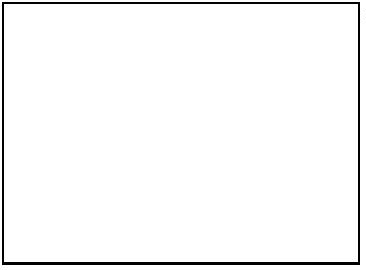 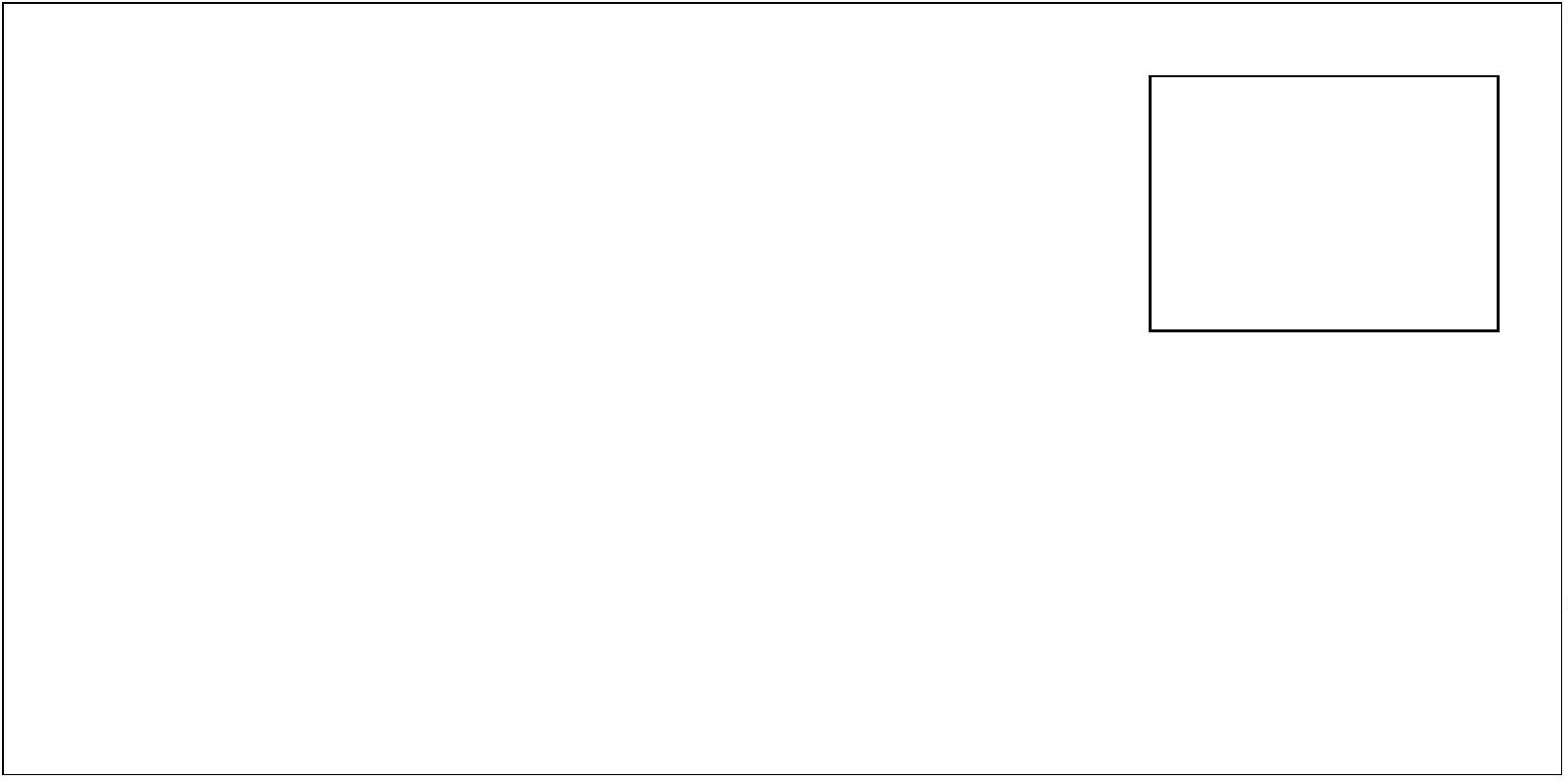 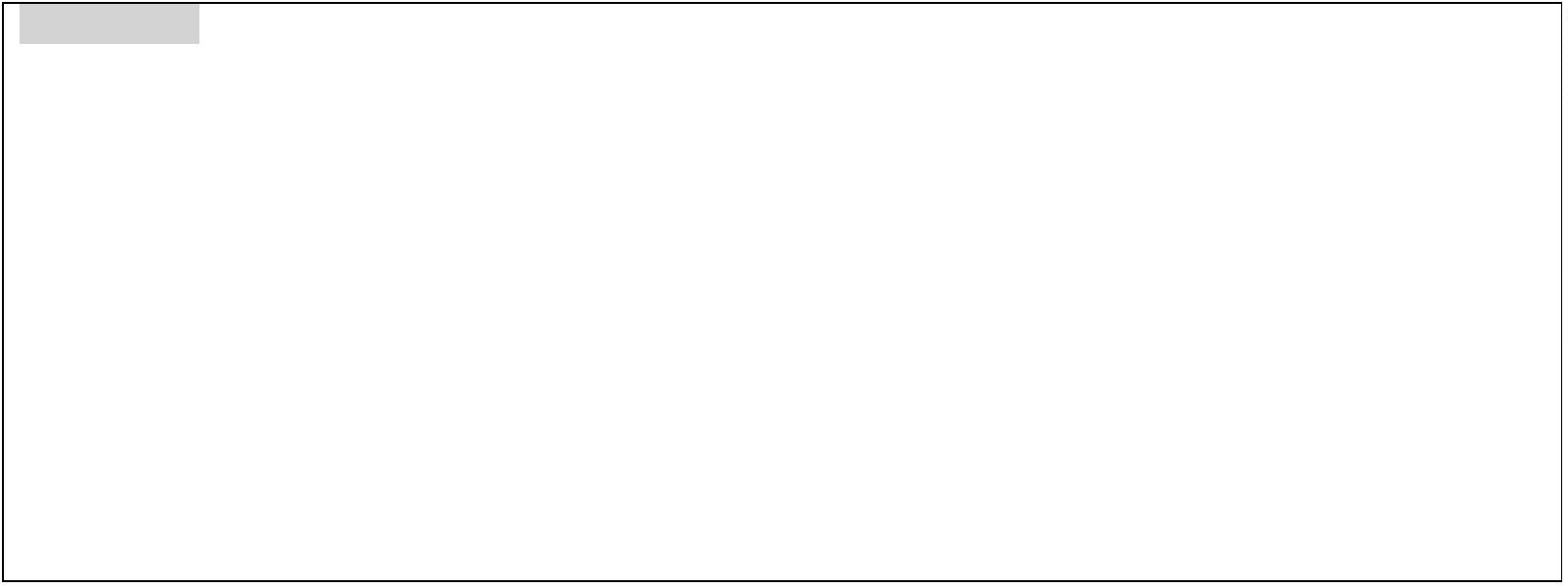 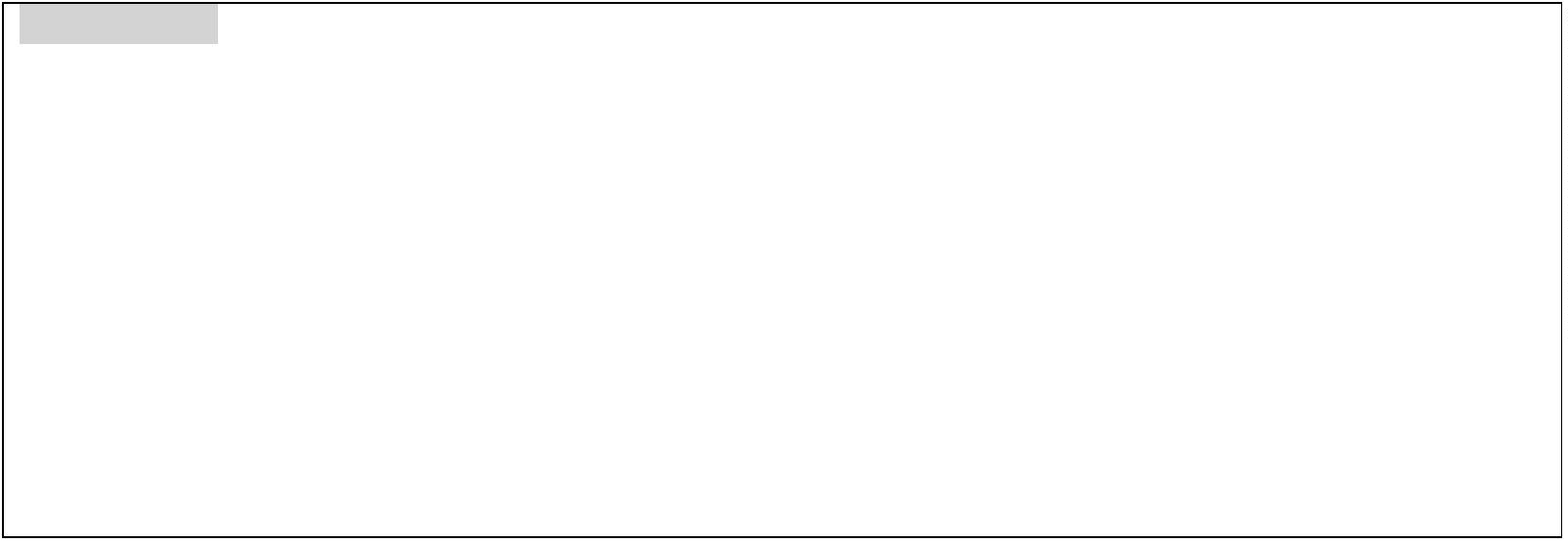 COMUNE DI _______________________________ PROVINCIA DI__________________________n. progressivo: __________Settore attività:[Mod. C1]□□□□□□□□□□□□CommercioIndustriaServiziSettore sportivoArtigianatoEdiliziaSettore culturale / ricreativoPescaTurismoO struttura ricettivaAgricolturaZootecniaAcquacolturaO campeggioO stazione balneareDescrizione attività: __________________________________________________________________________________________________________________________________________________________________________________________________________________________________________________________________________________________________________________________________________________________________________________________________________________________________________________________________________________________________________________________________________________________________________________________________________________________________________________________________________________________________________________________________________________________C H I E D ESEZIONE 3 Richiesta contributo prime misure di sostegno *il contributo previsto dall’art. ______, comma _____, lettera _____, dell’O.C.D.P.C. n. ____del _____/______/________, per l’immediata ripresa dell’attività economica e produttiva, per:il ripristino strutturale e funzionale dell’immobile danneggiato sede dell’attività (o checostituisce attività);il ripristino dei danni ad aree e fondi esterni con interventi funzionali all’immediata ripresa dellacapacità produttiva dell’attività;P a g . 2 | 20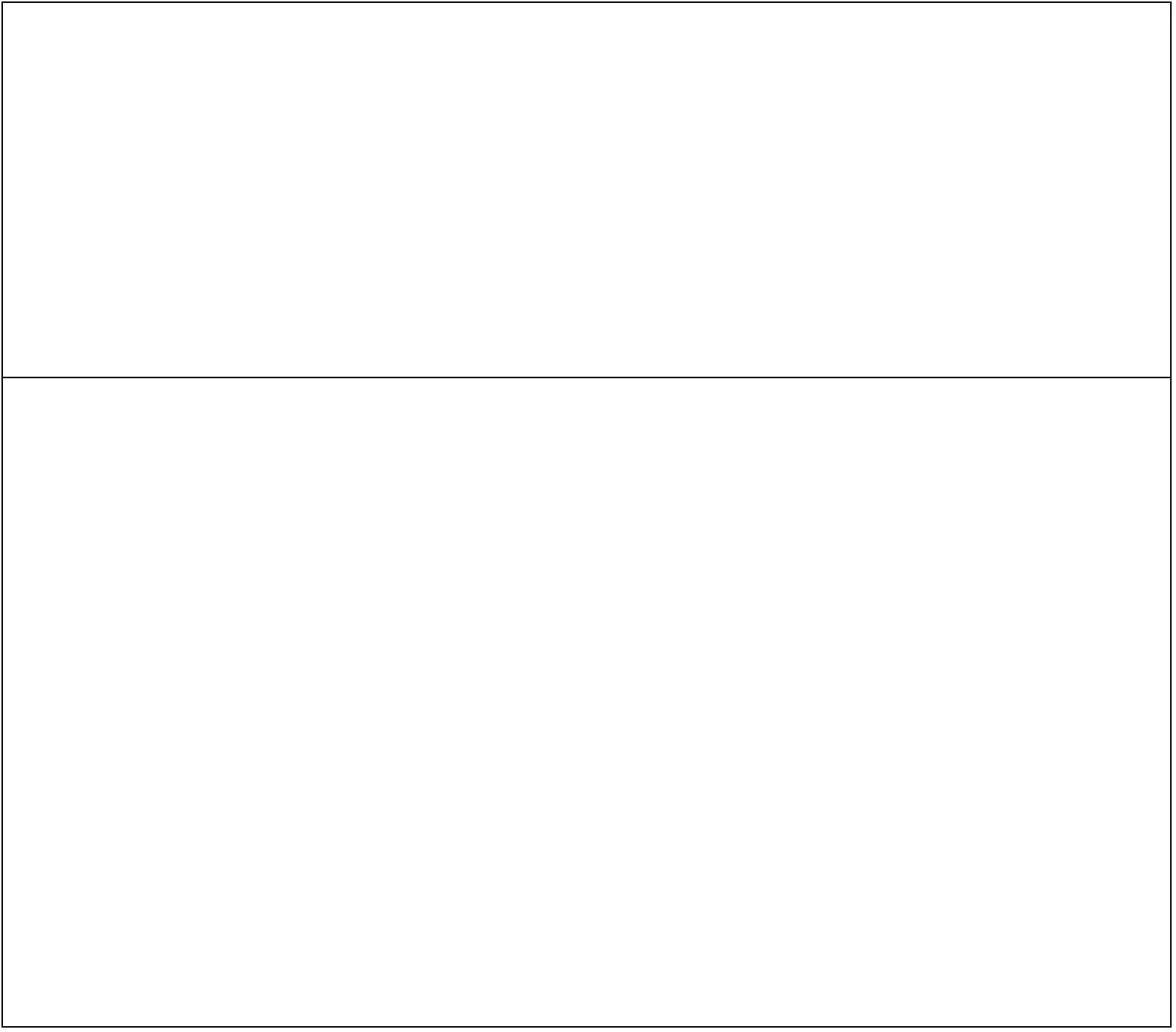 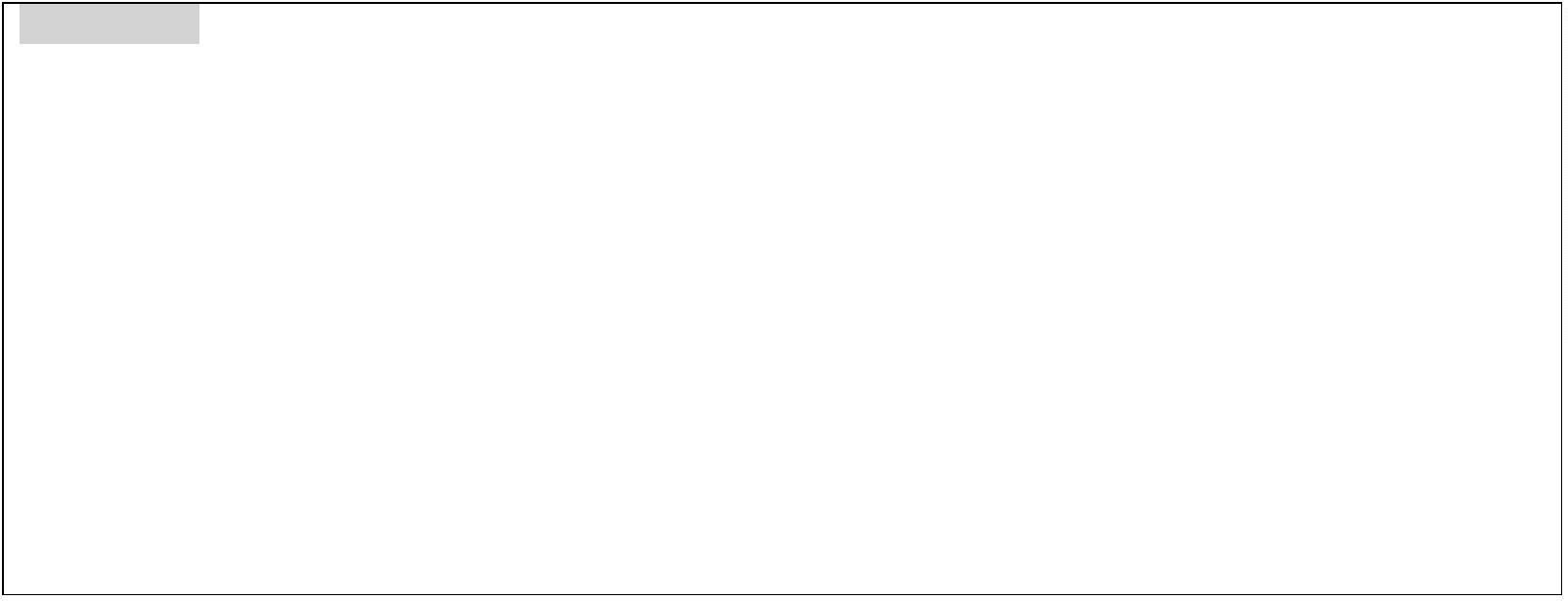 COMUNE DI _______________________________ PROVINCIA DI__________________________n. progressivo: __________[Mod. C1]il ripristino dei danni alle pertinenze che siano direttamente funzionali all’immediata ripresadella capacità produttiva;la delocalizzazione dell’immobile distrutto o danneggiato e dichiarato inagibile sede dell’attività(o che costituisce attività), tramite affitto di immobile o soluzione temporanea (ad es. container)in altro sito;il ripristino o sostituzione dei macchinari e delle attrezzature danneggiati o distrutti;l’acquisto di scorte di materie prime, semilavorati e prodotti finiti danneggiati o distrutti e nonpiù utilizzabili;al ripristino o sostituzione degli impianti relativi al ciclo produttivo distrutti o danneggiati,anche che si qualifichino come beni immobili ossia incorporati al suolo;il ripristino o sostituzione di arredi locali ristoro e relativi elettrodomestici strettamente connessiall’immediata ripresa della capacità produttiva dell’attività economicae produttiva edindispensabili per legge ai sensi dell’art. ______, comma _____, lettera _____, dell’O.C.D.P.C.n. ____ del _____/______/________,*vedi SEZIONE 5Data ___/___/______Firma del dichiarante_________________________A tal fine, consapevole delle conseguenze penali previste dall’art. 76 del D.P.R. 445/2000 e s.m.i.per le falsità in atti e le dichiarazioni mendaci,DI C H I A R ASOTTO LA PROPRIA RESPONSABILITÀQUANTO SEGUEP a g . 3 | 20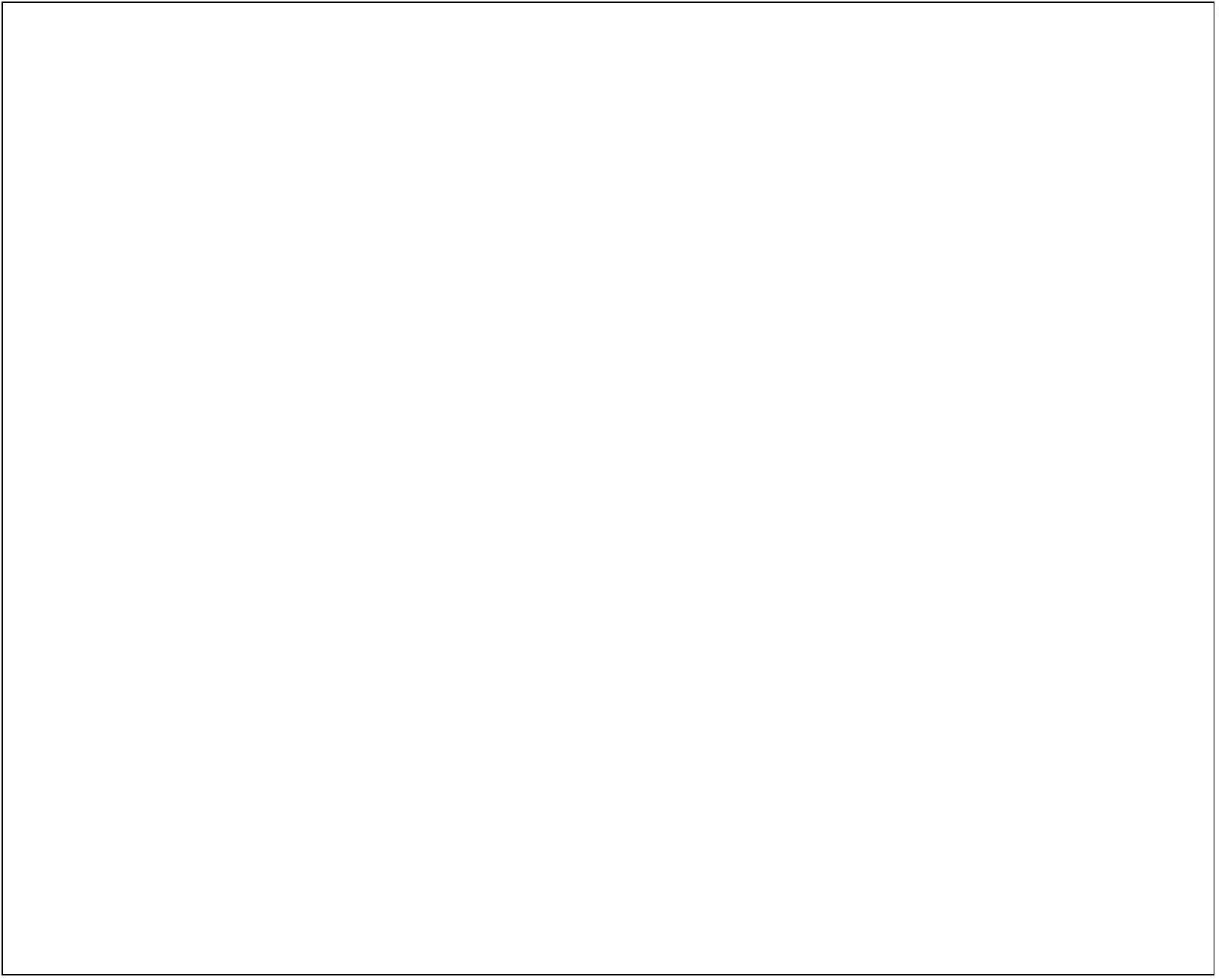 COMUNE DI _______________________________ PROVINCIA DI__________________________n. progressivo: __________[Mod. C1]SEZIONE 4 Descrizione unità immobiliareL’unità immobiliare sede o oggetto dell’attività economica e produttiva1)è ubicata invia/viale/piazza/(altro) __________________________________________________________al n. civico ______, in località ____________________________________, CAP ___________e distinta in catasto al foglio n. ______ particella n. __________ sub ______ categoria _______2)è alla data dell’evento calamitosodi proprietà dell’impresaposseduta a titolo di altro diritto reale di godimento (specificare): _______________________in locazione (nome del/i proprietario/i): ___________________________________________in comodato (nome del/i proprietario/i): ___________________________________________parte comune*3)è costituita da¨¨unità principale (sede legale e/o operativa dove è svolta l’attività)pertinenza; specificare se:¨cantina ¨ box ¨ garageed ¨ è ubicata ¨ non è ubicata nello stesso immobile sede o oggetto dell’attività economica ed èdirettamente funzionale all’attività stessa*Nel caso in cui la sede dell’attività economica/produttiva (o che costituisce l’attività) faccia parte di unfabbricato residenziale composto da più unità immobiliari (ed eventuali parti comuni), ai fini dellaricognizione/domanda di contributi per i soli danni occorsi alle parti comuni strutturali e non strutturalidel fabbricato si rimanda alla compilazione del Modulo B1 “Ricognizione dei danni subiti e domanda dicontributo per l’immediato sostegno alla popolazione”.Se già prodotta, riportare qui gli estremi del Modulo B1 “Ricognizione dei danni subiti e domanda dicontributo per l’immediato sostegno alla popolazione, n°________________ data ____/____/________P a g . 4 | 20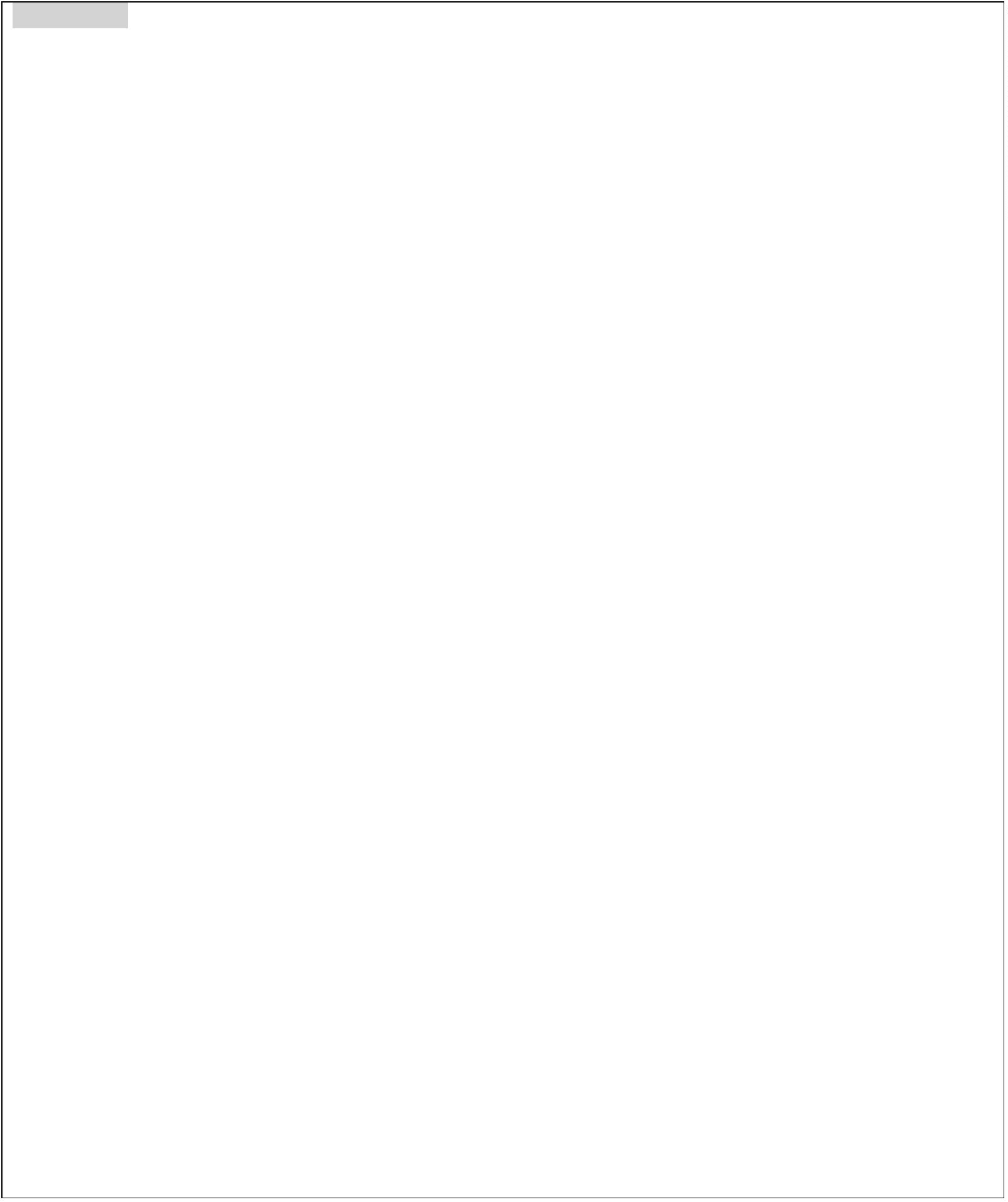 COMUNE DI _______________________________ PROVINCIA DI__________________________n. progressivo: __________[Mod. C1]SEZIONE 5 Stato dell’unità immobiliareL’unità immobiliare1) è stata:¨¨¨¨dichiarata inagibiledistruttadanneggiataripristinata a seguito dei danni causati dall’evento calamitoso¨¨in partetotalmente2) è stata evacuata dal _____/______/________ al _____/______/________(indicare, se esistente, il provvedimento di sgombero n. _______________ del____/____/_________/____/_______)e l’eventuale provvedimento di revoca n. _______________ delcon sistemazione alternativa:¨¨a spese propriea spese dell’Amministrazione Comunale o di altro Ente¨non è stata evacuata34) la stessa è stata interessata da allagamento o frana a seguito dell’evento calamitoso:¨¨SINO) la capacità produttiva risulta compromessa:integralmente ¨ parzialmente ¨ NO¨Se si barra il NO tale documento è valido solo ai fini della ricognizione e non si compila la sez. 3P a g . 5 | 20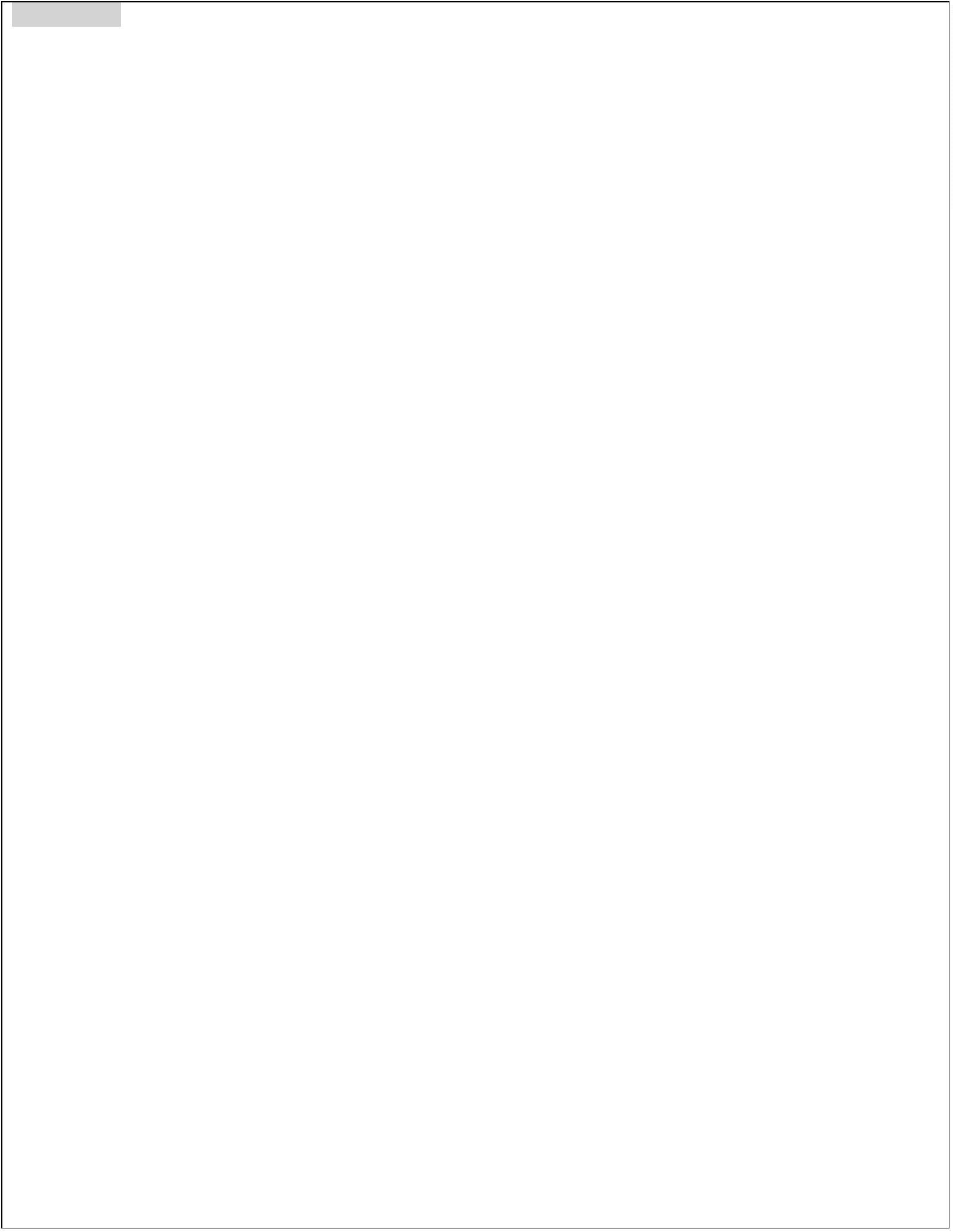 COMUNE DI _______________________________ PROVINCIA DI__________________________n. progressivo: __________[Mod. C1]SEZIONE 6 Descrizione sommaria dell’unità immobiliareL’unità immobiliare sede o oggetto dell'attività economica e produttiva:1) è del tipo:¨cemento armato¨ muratura¨ altro (specificare) ____________________________2) fa parte di un fabbricato costituito da:n. _______ piani, di cui n._______ interrati e n. _______ seminterratin. _______ piani occupati dall’attività, di cui n._______ interrati e n. _______ seminterratiSuperficie residenziale (Su): mq ____________Note: ________________________________________________________________________________________________________________________________________________________________________________________________________________________________________________________________________________________________________________________________________________________________________________________________________________________________________________________________________________________________________________________________________________________________________________________________________________________________________________________________________________________________________________________________________________________________________________________________________________________________________________________________________________________________________________________________________________________________________________________________________________________________________________________________________________________________________________________________________________________________________________________________________________________________________________________________________________________P a g . 6 | 20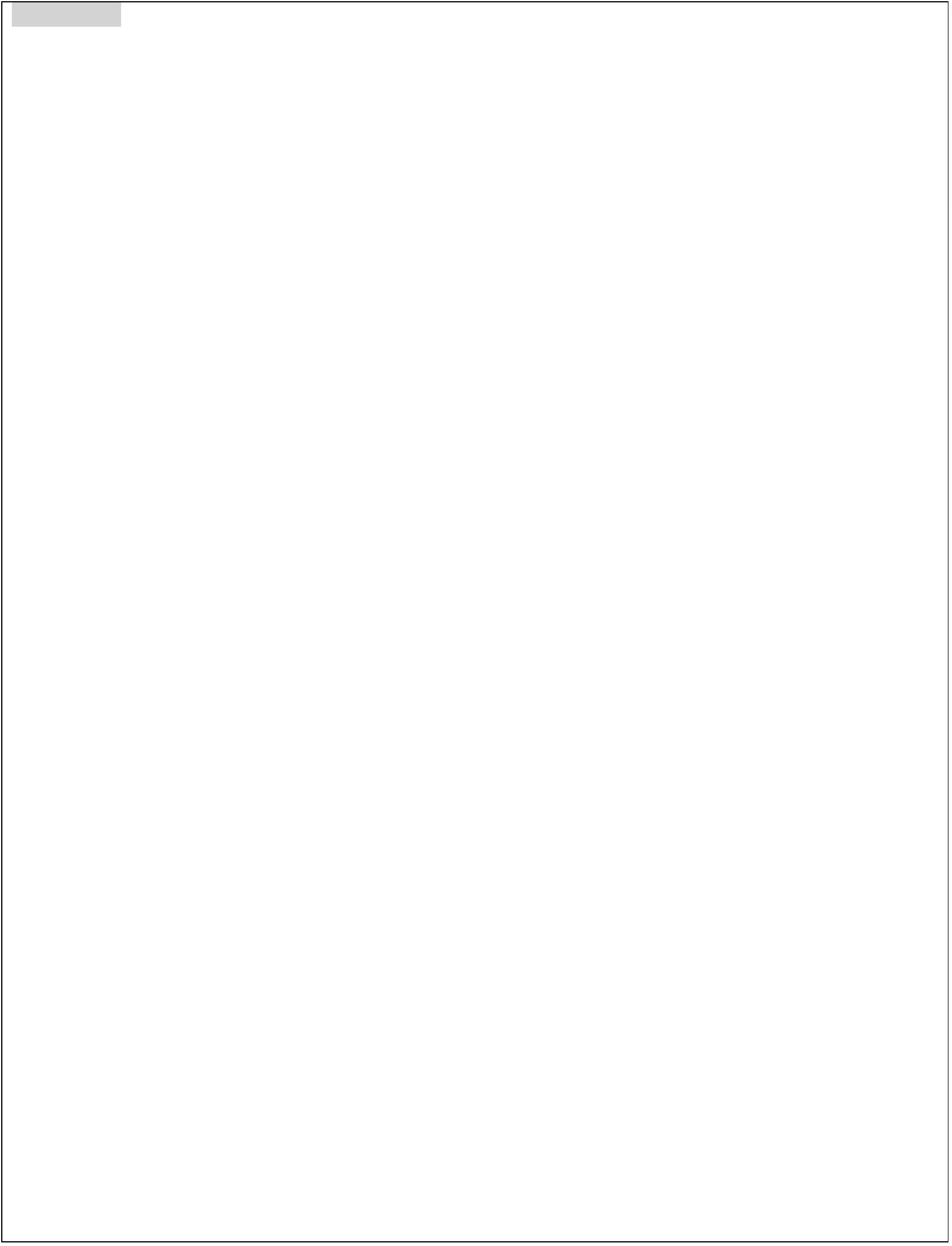 COMUNE DI _______________________________ PROVINCIA DI__________________________n. progressivo: __________[Mod. C1]P a g . 7 | 20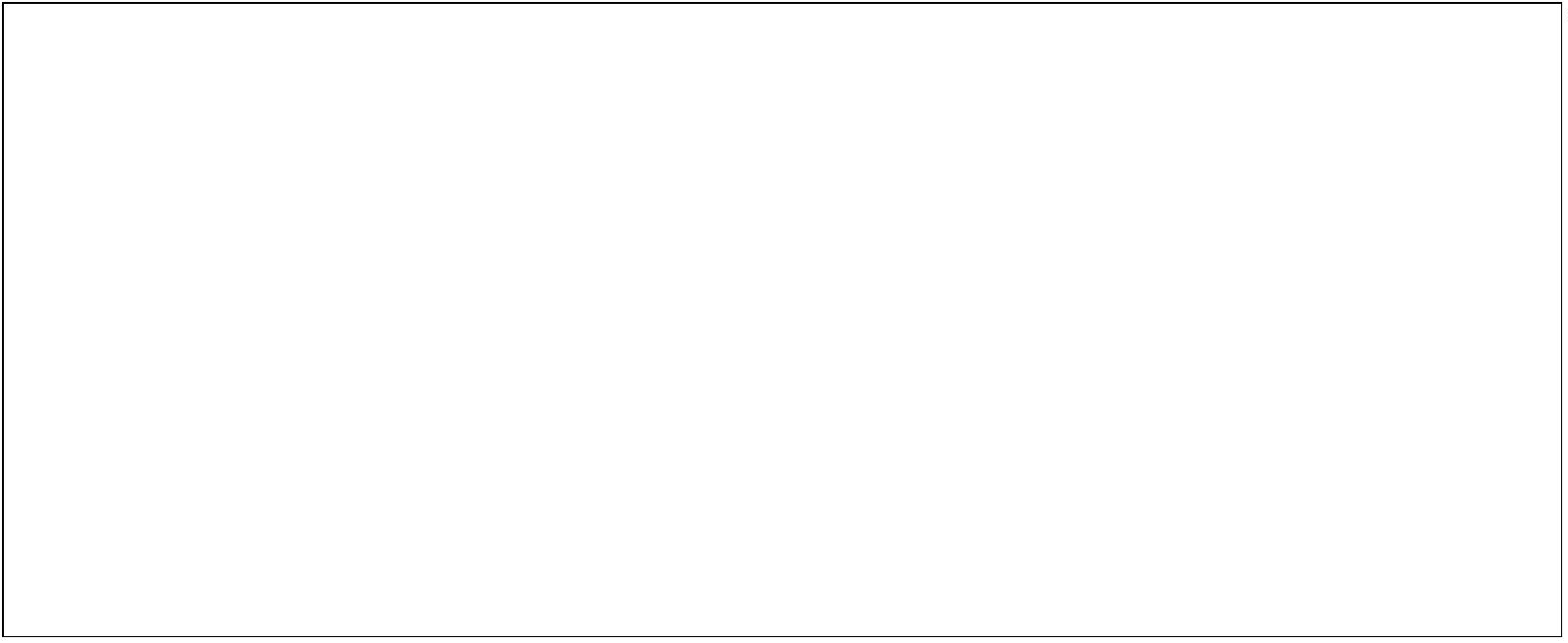 COMUNE DI _______________________________ PROVINCIA DI__________________________n. progressivo: __________[Mod. C1]SEZIONE 7 Descrizione danniI danni all’immobile ed ai beni mobili sono quelli di seguito descritti.Unità immobiliare:___________________________________________________________________________________________________________________________________________________________________________________________________________________________________________________________________________________________________________________________________________________________________________________________________________________________________________________________________________________________________________________________________________________________________________________________________________________________________________________________________________________________________________________________________________________________________________Beni mobili:_______________________________________________________________________________________________________________________________________________________________________________________________________________________________________________________________________________________________________________________________________________________________________________________________________________________________Beni mobili registrati:_______________________________________________________________________________________________________________________________________________________________________________________________________________________________________________________________________________________________________________________________________________________________________________________________________________________________P a g . 8 | 20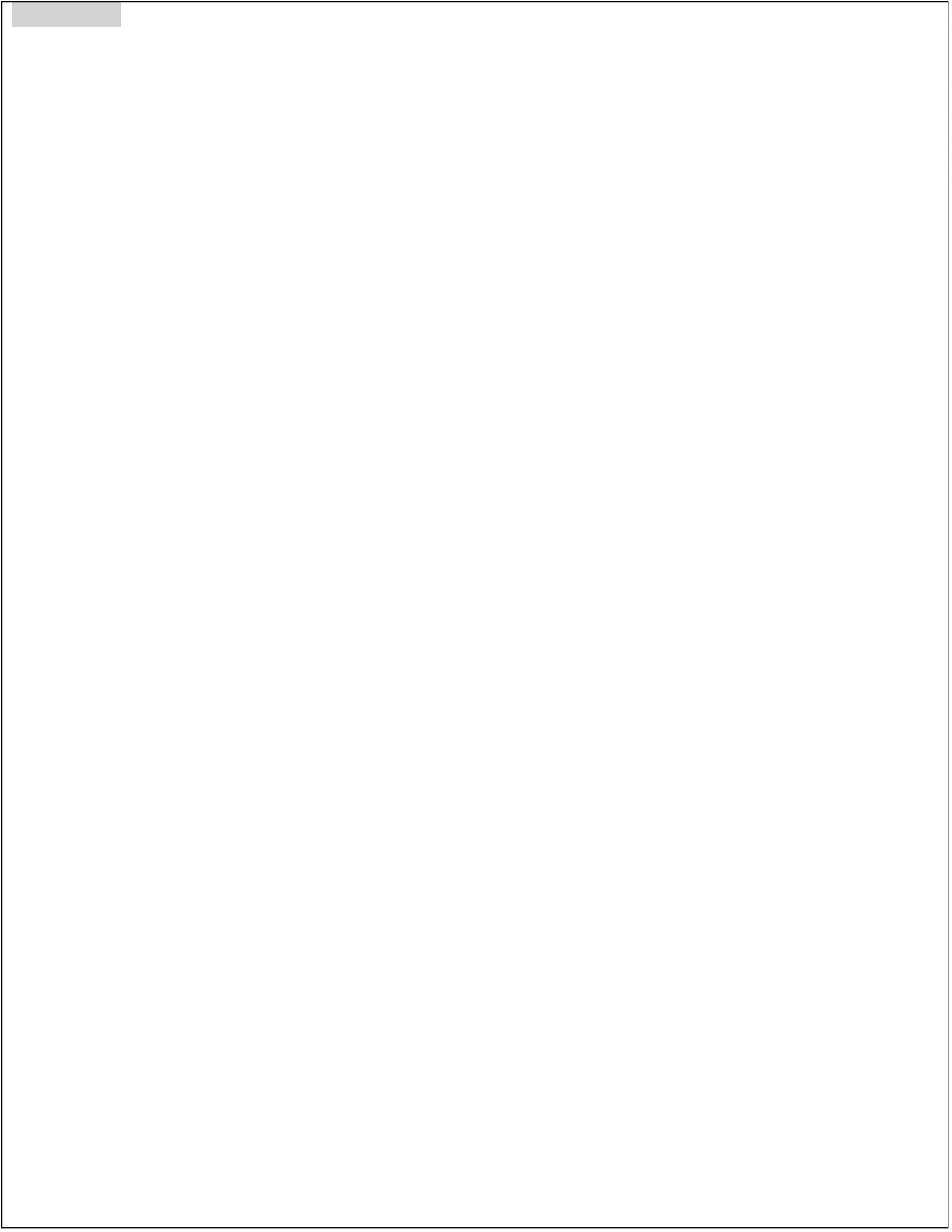 COMUNE DI _______________________________ PROVINCIA DI__________________________n. progressivo: __________[Mod. C1]SEZIONE 8 EsclusioniI danni dichiarati nelle precedenti sezioni non rientrano tra le seguenti cause di esclusione per l’avviodell’istruttoria finalizzata all’erogazione del contributo:a. danni alle pertinenze, ancorché distrutte o dichiarate inagibili, nel caso in cui le stesse siconfigurino come distinte unità strutturali rispetto all'immobile in cui ha sede l’attivitàeconomica e nel caso non siano direttamente funzionali all’attività stessa;b. danni ad aree e fondi esterni al fabbricato in cui ha sede l’attività economica, tranne cheper le finalità di immediato sostegno di cui all’art. ____, comma ____, lett. b), dell’O.C.D.P.C. n. ___ del ___/____/_______ e altre misure volte ad evitarne la delocalizzazione;c. danni ai fabbricati, o a loro porzioni, realizzati in violazione delle disposizioniurbanistiche ed edilizie, ovvero in assenza di titoli abilitativi o in difformità agli stessi,salvo che, alla data dell’evento calamitoso, in base alle norme di legge siano staticonseguiti in sanatoria o in condono i relativi titoli abilitativi;d. danni ai fabbricati che, alla data dell’evento calamitoso, non risultino iscritti al catastofabbricati o per i quali non sia stata presentata apposita domanda di iscrizione a dettocatasto entro tale data;e. danni ai fabbricati che, alla data dell’evento calamitoso, risultavano collabenti o in corsodi costruzione;f. beni mobili registrati, tranne che per le finalità di cui all’articolo 3, comma 3, lett. b) dell’O.C.D.P.C. n. ___ del___/____/_______;g. alle parti comuni danneggiate di edifici residenziali, in cui, oltre alle unità abitative,siano presenti unità immobiliari destinate ad uffici, studi professionali o ad altro usoproduttivo;h. ai fabbricati e ai beni che, alla data dell’evento calamitoso, risultavano destinatiall’esercizio di attività nel settore della produzione primaria di prodotti agricoli o nelsettore della pesca e dell'acquacoltura.P a g . 9 | 20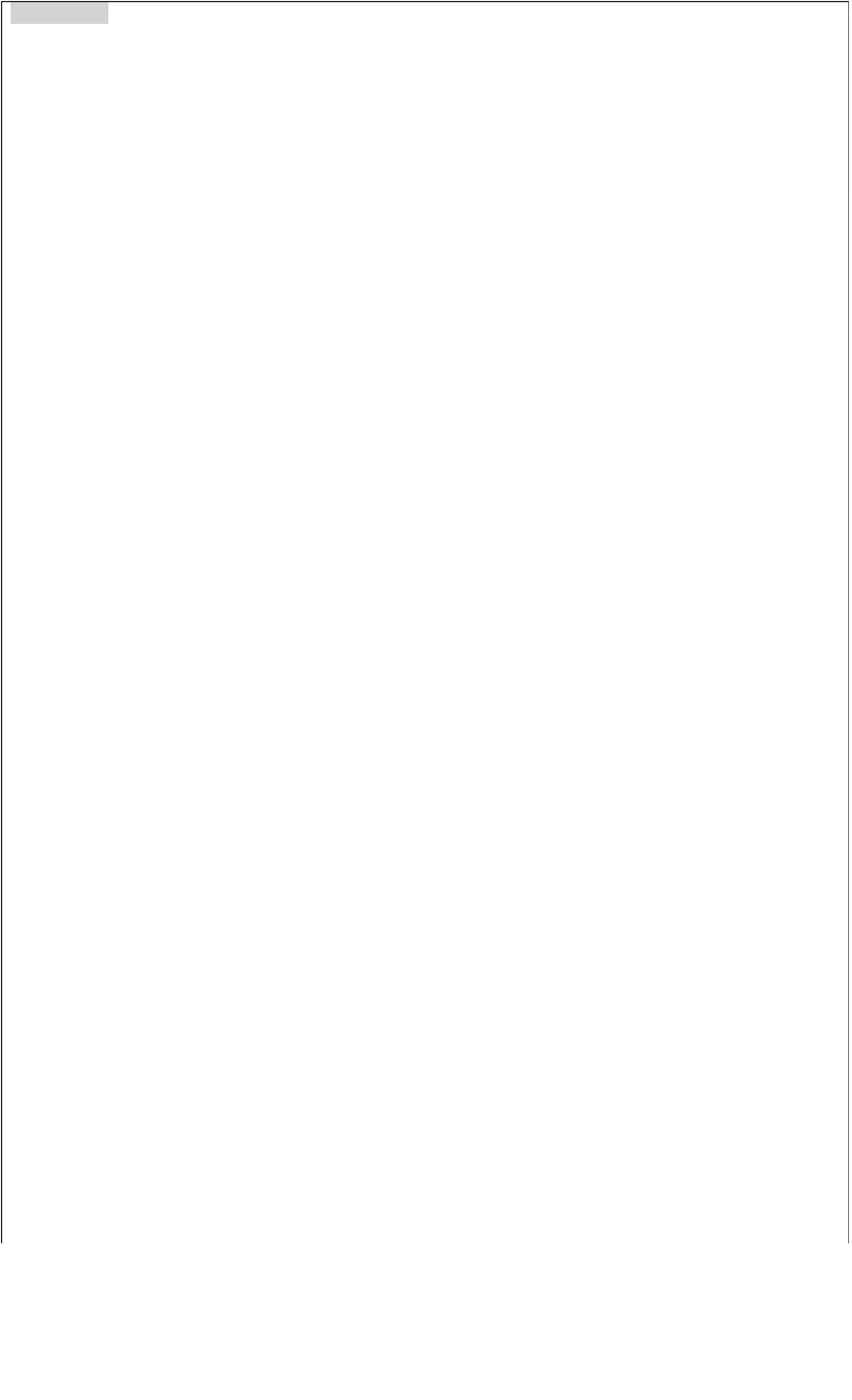 COMUNE DI _______________________________ PROVINCIA DI__________________________n. progressivo: __________[Mod. C1]SEZIONE 9 Quantificazione della spesa1) Le spese stimate o sostenute per il ripristino dei danni alle parti strutturali e non strutturali(inclusi ripristini necessari per la realizzazione degli interventi strutturali) dell’unitàimmobiliare sono di seguito riportate:iTab. 1 – Quantificazione per il ripristino dei danni alle parti strutturali e nonSpesa (in €)di cui sostenutaDanni a:stimataElementi strutturaliFiniture interne ed esterneSerramenti interni ed esterniImpianti di riscaldamento, idrico-fognario(compreso i sanitari)Impianti elettrico e per allarmeImpianti citofonico, rete dati LANAscensore, montascalePertinenza [vedi sez. 4, punto 3 e sez. 7 lett. a)]Area e fondo esterno [vedi sezione 8, lettera b)]Eventuali adeguamenti obbligatori per leggePrestazioni tecniche (progettazione, direzionelavori, ecc.), comprensive di oneri riflessi(cassa previdenziale)SommaLe spese si intendono comprensive di aliquota IVA2) Il fabbisogno necessario per il ripristino dei macchinari e delle attrezzature (B1), il prezzo diacquisto di scorte di materie prime, semilavorati e prodotti finiti, equivalenti alle scortedanneggiate o distrutte a causa degli eventi eccezionali e non più utilizzabili stimato o sostenuto(B2), le spese stimate o sostenute per la sostituzione o il ripristino degli arredi dei locali atti aservire da ristoro al personale e dei relativi elettrodomestici (B3), le spese stimate o sostenute perla sostituzione o riparazione dei beni mobili registrati che rappresentano il bene strumentale perla specifica attività d’impresa (B4) possono essere complessivamente quantificati in:P a g . 10 | 20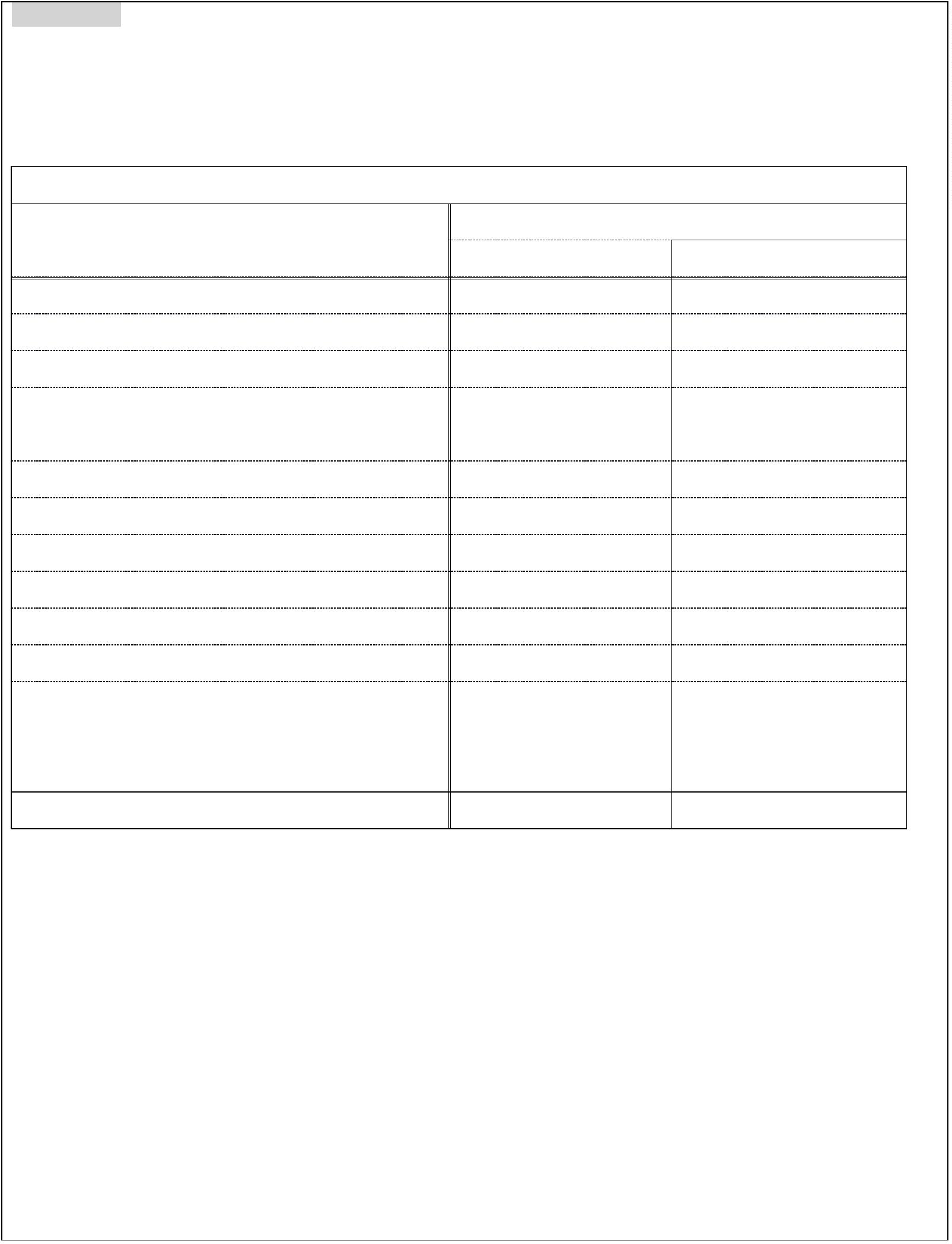 COMUNE DI _______________________________ PROVINCIA DI__________________________n. progressivo: __________[Mod. C1]Tab. 2 – Quantificazione degli ulteriori costi stimati o sostenutiSpesa (in €)di cui sostenutaDanni a:stimataB1) Macchinari e attrezzatureB2) Scorte di materie prime, semilavorati e prodotti finitiB3) Arredi locali ristoro e relativi elettrodomesticiB4) Beni mobili registratiB5) Impianti ciclo produttivoSommaLe spese si intendono comprensive di aliquota IVA3) Le spese stimate o sostenute in caso di delocalizzazione dell’immobile distrutto o danneggiato edichiarato inagibile, per affitto di un immobile o altra soluzione temporanea (es. container), perla ricostruzione in sito o in altro sito della medesima Regione o per l’acquisto, risultano pari a:Tab. 3 – Quantificazione dei costi in caso di ricostruzione nel medesimo sito o di delocalizzazionein altro sito della medesima RegioneSpesa (in €)Danni a:stimatadi cui sostenutaC1) Affitto temporaneoC2) Ricostruzione in sito o altro sitoC3) Acquisto nuova sedeSommaLe spese si intendono comprensive di aliquota IVAP a g . 11 | 20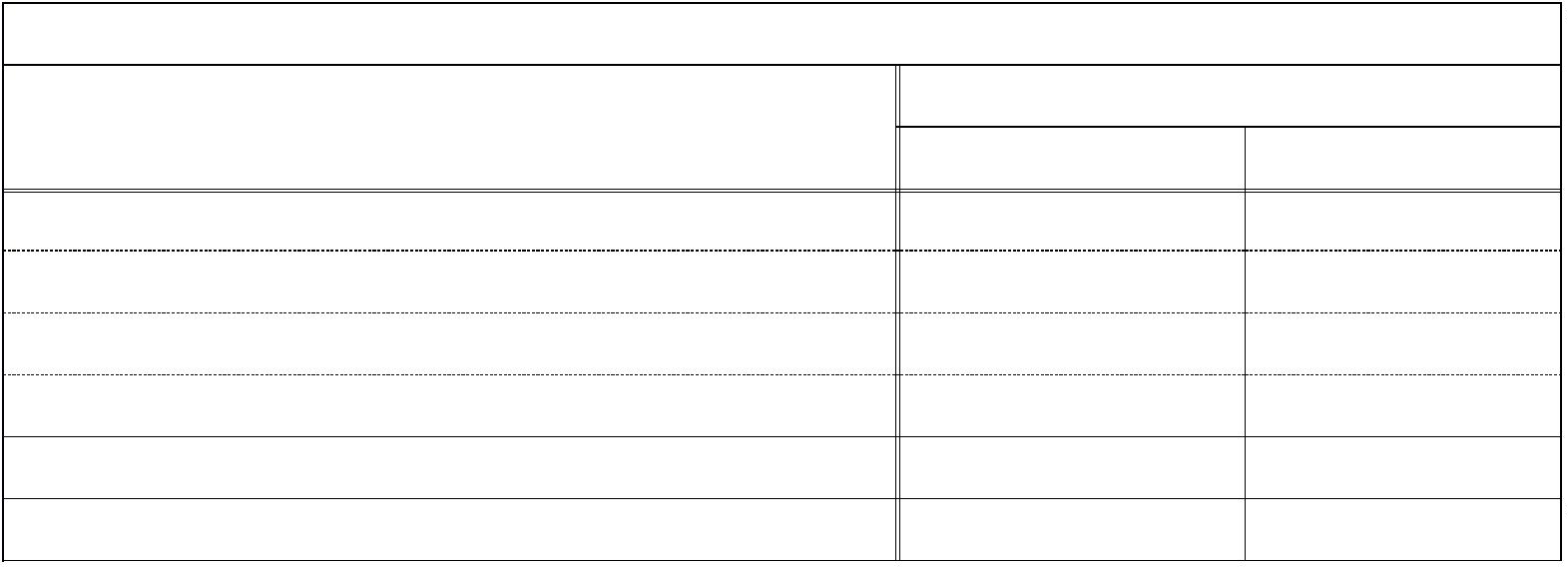 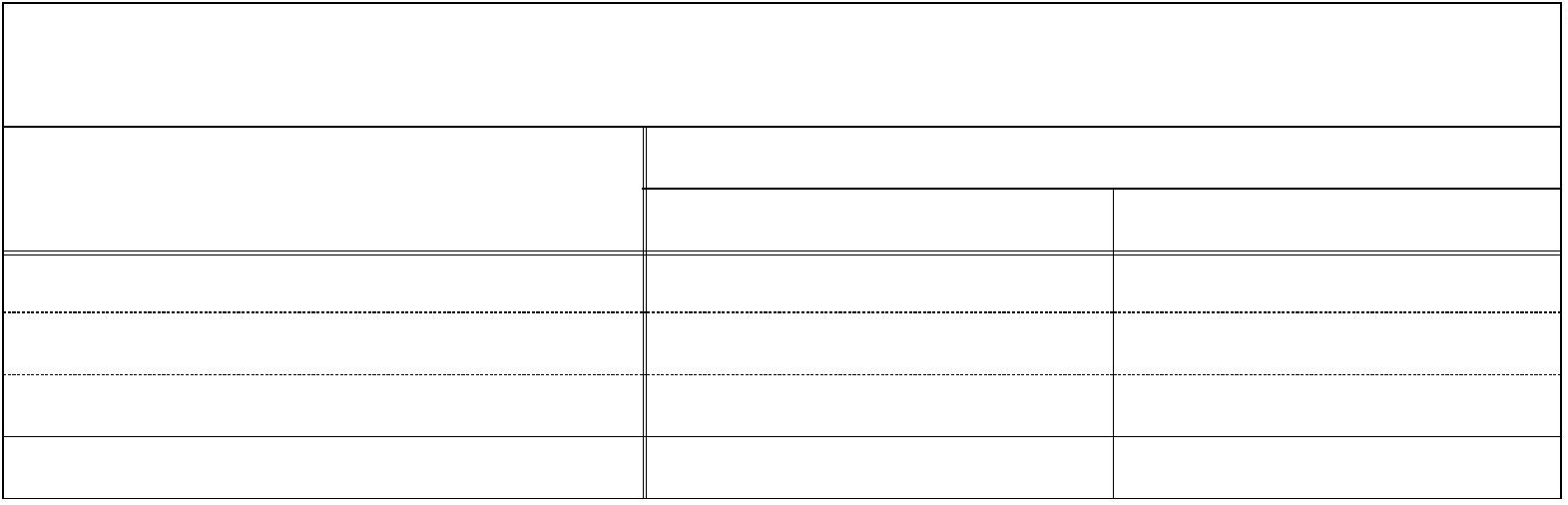 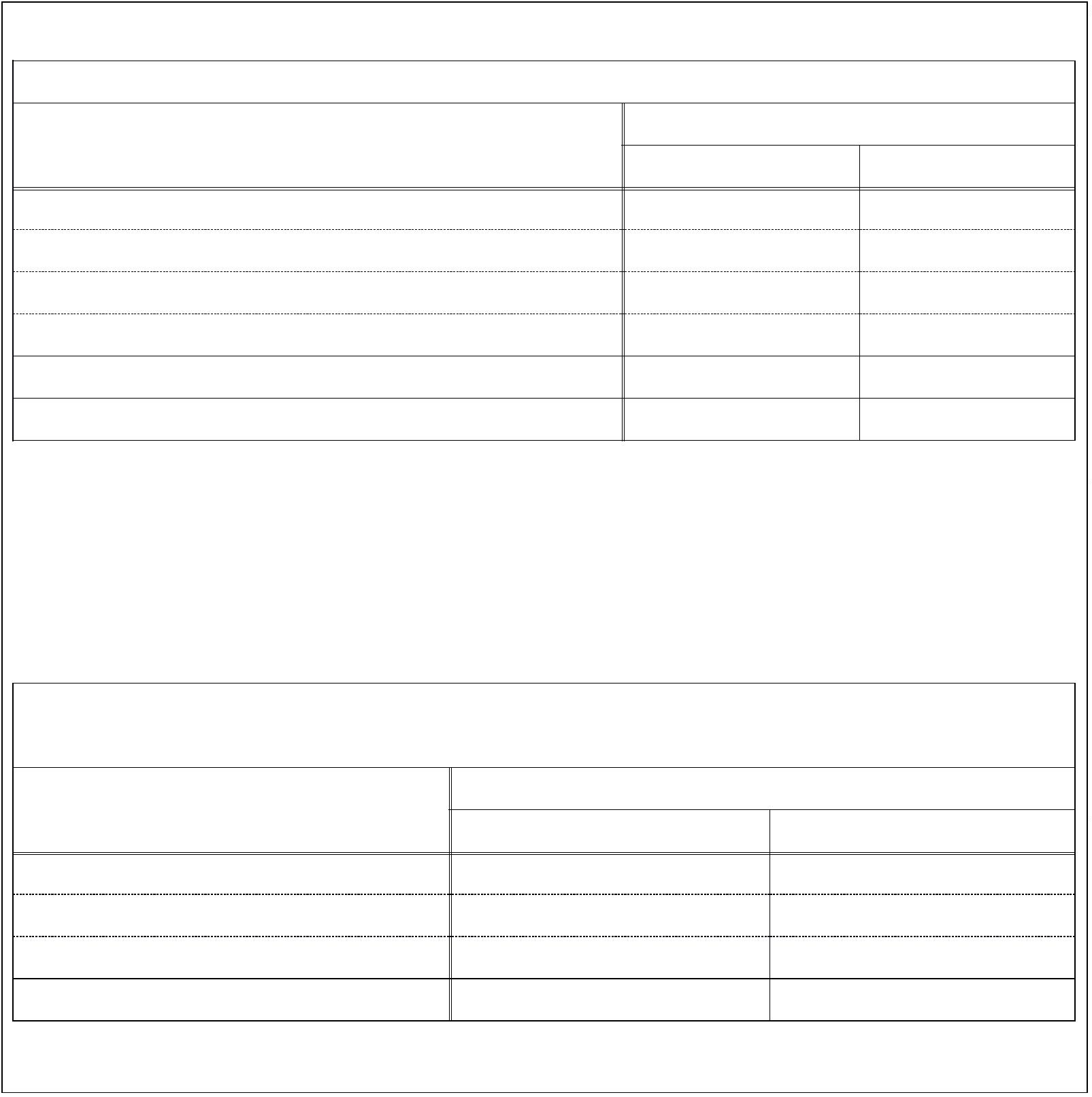 COMUNE DI _______________________________ PROVINCIA DI__________________________n. progressivo: __________[Mod. C1]SEZIONE 10 Indennizzi assicurativi, stato di legittimità e nesso di causalità) Inoltre dichiara:4di non aver titolo a indennizzi da compagnie assicurativedi aver titolo all’indennizzo da compagnie assicurative per l’importo complessivo di:per danni alle parti strutturalie non€€__________________________________OOin corso di quantificazionein corso di quantificazioneper danni a macchinari eattrezzatureper danni a scorte di materieprime, semilavorati e prodottifiniti€€__________________________________Oin corso di quantificazioneper danni agli arredi deilocali ristoro e relativielettrodomesticiOOin corso di quantificazionein corso di quantificazioneper danni ai beni mobiliregistrati€€__________________________________Totaledi aver versato nel quinquennio precedente premi assicurativi per un importo complessivo pari a€____________________________ relativi a polizze per rischi da calamità naturali;che l’esercizio dell’attività economicaautorizzazioni ed i relativi permessie produttiva è condotto secondo le necessarieche l’unità immobiliare danneggiata non è stata realizzata in difformità o in assenza delleautorizzazioni o concessioni previste dalla leggeche l’unità immobiliare danneggiata è stata realizzata in difformità alle regole urbanistiche ededilizie ed è stata, alla data dell’evento calamitoso, oggetto di sanatoria ai sensi della normativavigenteche i danni denunciati sono stati causati dall’evento del _____/______/________che l’unità immobiliare aveva subito danni precedenti alla data dell’evento sopra riportato(specificare evento pregresso: _____________________ del ___/____/_______) e per i quali lastessa:Oera stata oggetto di perizia estimativa o altra scheda del fabbisognonon era stata oggetto di perizia estimativa o altra scheda del fabbisogno.OP a g . 12 | 20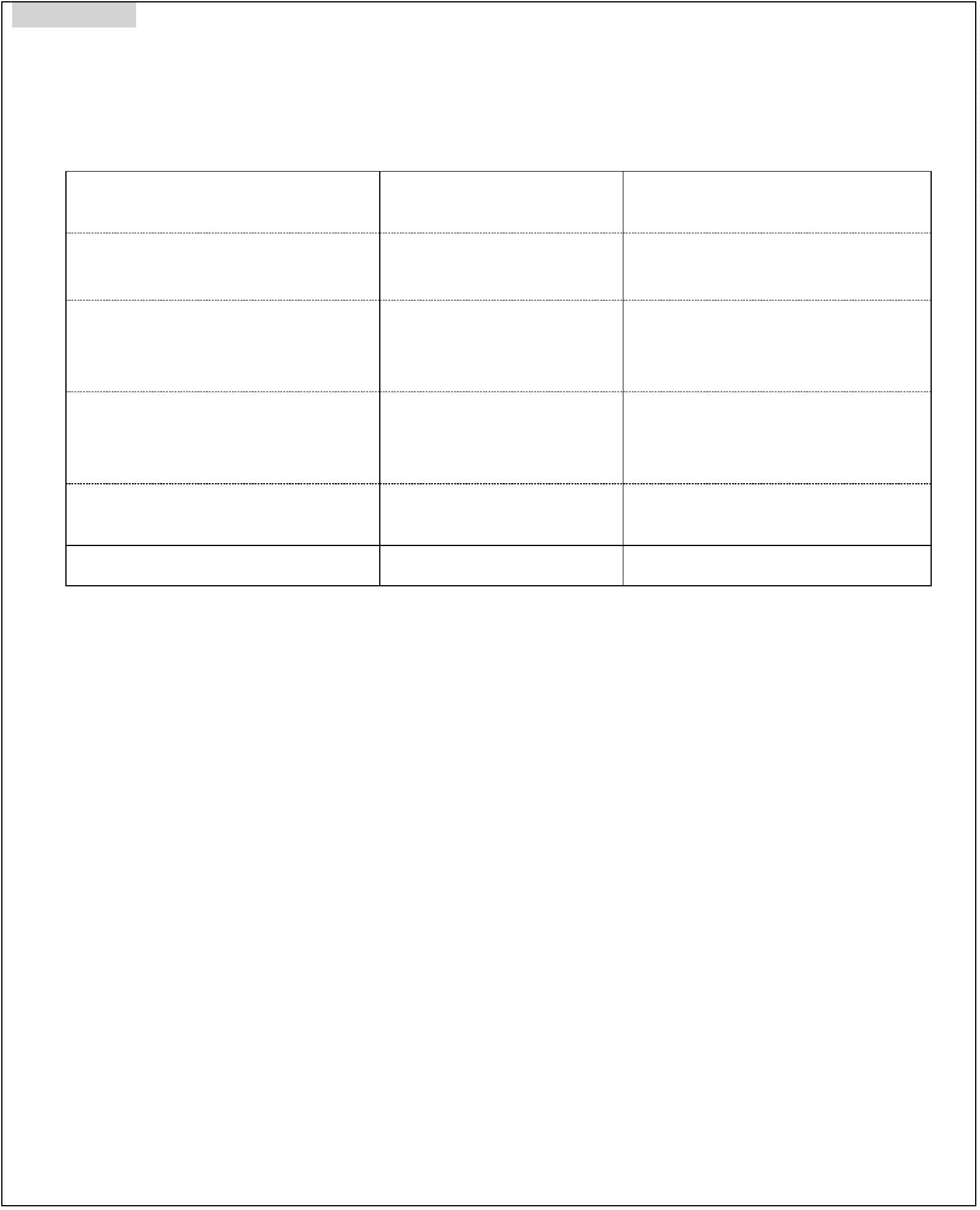 COMUNE DI _______________________________ PROVINCIA DI__________________________n. progressivo: __________[Mod. C1]SEZIONE 11 Ulteriori dichiarazioniIl sottoscritto, in attesa dell’avvio del procedimento per il riconoscimento del fabbisognofinanziario per i danni all’attività economica e produttiva, chiede l’erogazione del contributo dicui all’art. _____, comma _____, della O.C.D.P.C. n. ____ del ___/___ /______, per l’immediataripresa dell’attività economica e produttiva; a tal fine dichiara che è necessario un importocomplessivo, di cui alle Tabelle 1 e 2, pari ad € ________________________________ (nelrispetto del massimale di € 20.000,00), al netto degli eventuali indennizzi assicurativi.Il sottoscritto prende atto che il presente modulo è prodotto anche ai fini della ricognizioneprevista dall’articolo 25, comma 2, lett. e), del D. lgs. n. 1/2018, ed, inoltre, ai fini delriconoscimento del contributo di immediato sostegno alle attività economiche e produttive, aisensi dell’art. 25, comma 2, lett. c) del D. lgs. n. 1/2018.Ai sensi e per gli effetti di cui all’art. 13 del “Regolamento (UE) 2016/679 del ParlamentoEuropeo e del Consiglio del 27 aprile 2016 relativo alla protezione delle persone fisiche conriguardo al trattamento dei dati personali, nonché alla libera circolazione di tali dati e cheabroga la direttiva 95/46/CE (regolamento generale sulla protezione dei dati)”, il sottoscrittodichiara di essere informato che i dati personali raccolti e contenuti nella presentedichiarazione saranno trattati, anche con strumenti informatici, esclusivamente nell’ambitodel procedimento per il quale la presente dichiarazione viene resa e che al riguardo glicompetono tutti i diritti previsti dagli articoli da 15 a 20 del medesimo RegolamentoData___/____/_______Firma del dichiarante_______________________P a g . 13 | 20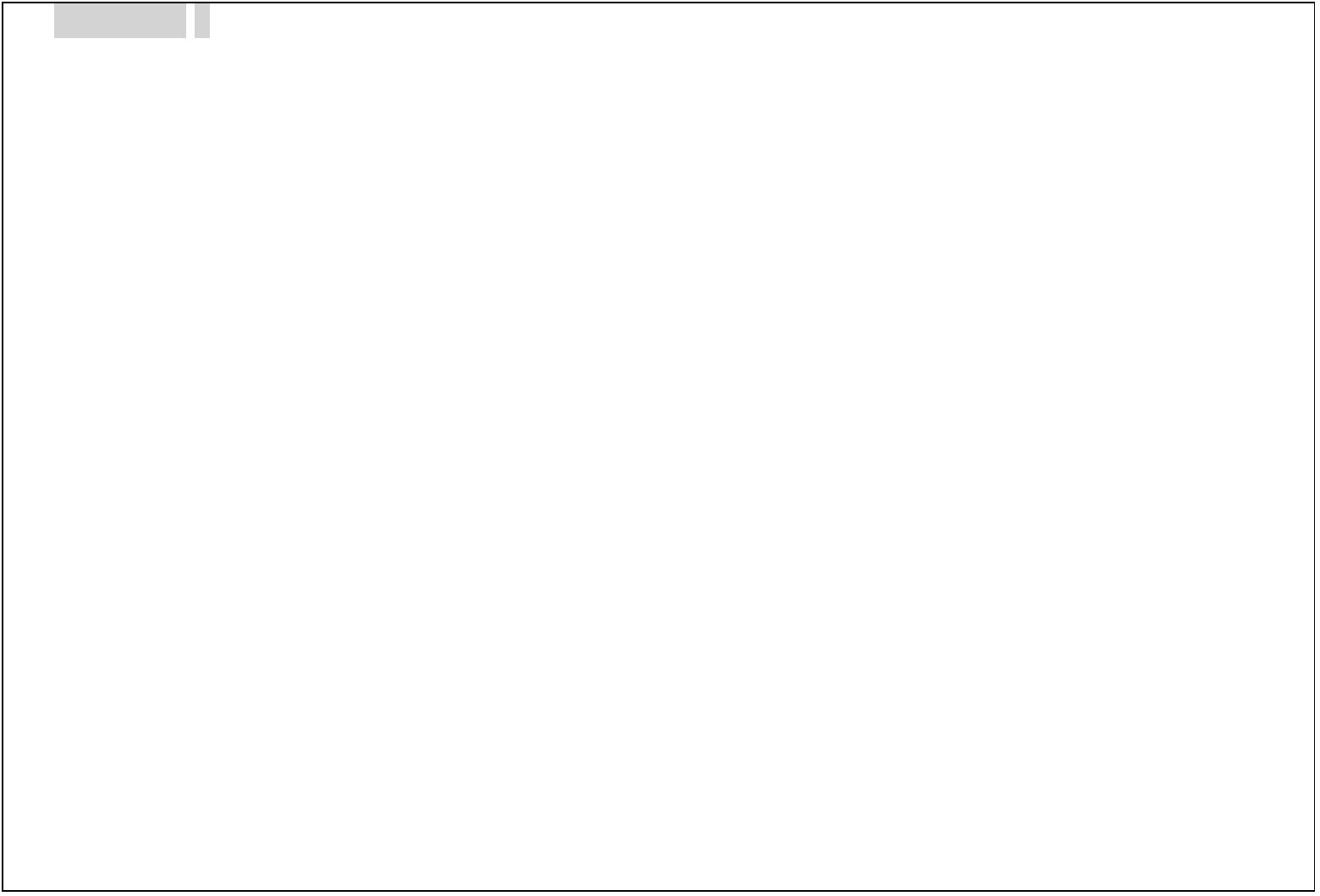 COMUNE DI _______________________________ PROVINCIA DI__________________________n. progressivo: __________[Mod. C1]DOCUMENTAZIONE ALLEGATA□□□□fotocopia di documento di riconoscimento in corso di validità*documentazione fotografica **perizia della compagnia di assicurazioni e quietanza liberatoria **altro________________________________________________________________________________________________________________________________________________**Documentazione obbligatoria* Documentazione da allegare solo se disponibileP a g . 14 | 20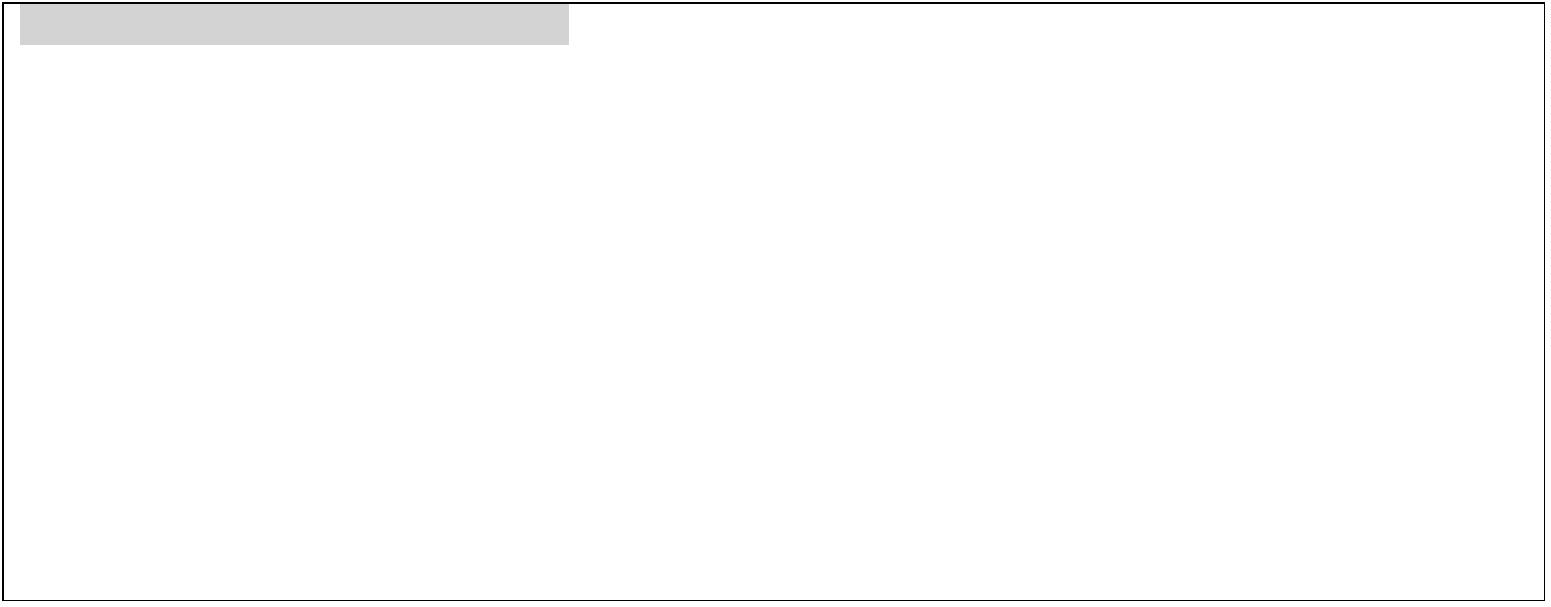 COMUNE DI _______________________________ PROVINCIA DI__________________________n. progressivo: __________[Mod. C1]NOTE ESPLICATIVE SULLA COMPILAZIONEMODULO C1Il modulo è diviso in 11 sezioni ed un’appendice.Le informazioni sono generalmente definite contrassegnando le caselle corrispondenti o compilando gliappositi campi e/o tabelle.SEZIONE 1 - Identificazione del rappresentante dell’impresaLe società o associazioni senza fini di lucro non aventi partita IVA o iscrizione alla Camera di Commerciodevono compilare il Modulo B.È ammissibile una domanda per ogni sede dell’attività economica e produttiva.SEZIONE 2 – Identificazione dell’ImpresaPer imprese individuali: indicare la data di inizio dell’attività, risultante dal certificato d'iscrizione.Il “settore sportivo” comprende centri/impianti sportivi, palestre e stadi.Il “settore culturale/ricreativo” comprende cinema, teatri, esposizioni e congressi.Nel campo definito “Descrizione attività”, si devono inserire le tipologie dell’attività economica eproduttiva, specificando l’attività merceologica (alimentari, farmacia, officina meccanica, produzione,ecc..).SEZIONE 3– Richiesta contributoPer immobile “che costituisce attività” si intende quello realizzato e/o gestito dall’impresa nell’ambito dellesue prerogative come da statuto/atto costitutivo, ad es. imprese di costruzioni, società immobiliari ecc.In tale sezione per “Pertinenza” si intende quella il cui ripristino risulta indispensabile per l’immediataripresa della capacità produttiva dell’attività.Per “aree e fondi esterni” si intende quell’area che appartiene alla medesima proprietà dell’immobileoggetto di domanda il cui danneggiamento impedisce la fruibilità dell’immobile stesso (es. strada diaccesso,rimozione detriti).SEZIONE 4 - Descrizione unità immobiliareNel campo definito “via/viale/piazza/(altro)”, è possibile inserire anche altri tipi di riferimento, quali:slargo, vicolo, corso, traversa, ecc….Per “altro diritto reale di godimento”, si intendono: l’usufrutto, l’uso, ecc..Se l’immobile è locato o detenuto ad altro titolo risulta obbligatorio allegare l’autorizzazione delproprietario al ripristino dei danni all’immobile.SEZIONE 5 – Stato dell’unità immobiliarePer “dichiarata inagibile” si intende l’immobile oggetto di specifica ordinanza sindacale di inagibilità oanalogo provvedimento adottato dai VV.F..SEZIONE 6 - Descrizione sommaria dell’unità immobiliareNel campo definito “altro (specificare)”, si intende la tipologia prevalente dell’unità strutturale, ad es.:acciaio, cemento armato precompresso, mista.Nel campo definito “Superficie residenziale (Su): mq”, deve essere specificata la superficie effettivamentecalpestabile dei locali di abitazione, ivi compresi i sottotetti recuperati a fini abitativi, oppure dei locali oambienti di lavoro, comprensiva di servizi igienici, corridoi, disimpegni, ripostigli ed eventuali scaleinterne all’unità immobiliare.Nel campo “Note” si può descrivere la sede dell’attività nel caso sia costituita da un complesso di edifici.P a g . 15 | 20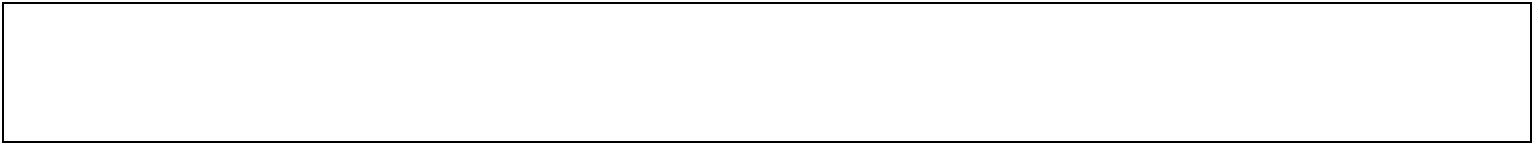 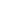 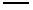 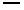 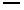 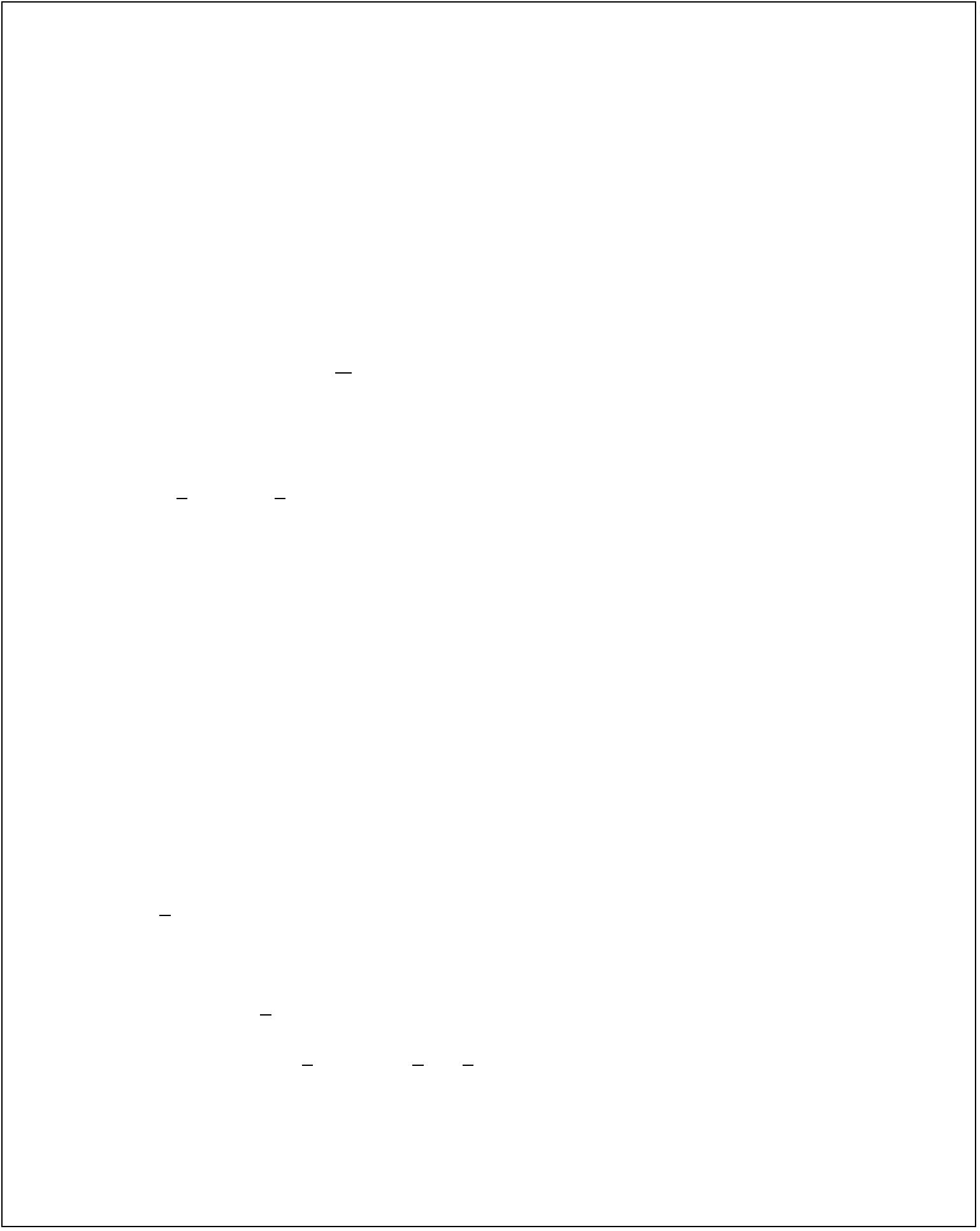 COMUNE DI _______________________________ PROVINCIA DI__________________________n. progressivo: __________[Mod. C1]SEZIONE 8 – EsclusioniPer fabbricati “collabenti” si intendono quelli che per le loro caratteristiche (ovvero l’accentuato livello didegrado) non sono suscettibili di produrre reddito. Essi sono accatastati nell’apposita categoria catastaleF/2 “unità collabenti”.L’istruttoria finalizzata all’erogazione del contributo può essere avviata qualora i danni ad aree e fondiesterni al fabbricato in cui ha sede l’attività economica e produttiva compromettono l’immediata ripresadell’attività stessa.SEZIONE 9 – Quantificazione della spesaPer “elementi strutturali” si intendono strutture verticali, pareti portanti, solai, scale, copertura,tamponature, nonché, controventi e connessioni.Per “finiture interne ed esterne” si intendono intonacaturae tinteggiatura interne ed esterne,pavimentazione interna, rivestimenti parietali, controsoffittature, tramezzature e divisori in genere.Per “serramenti interni ed esterni” si intendono gli infissi quali porte, finestre, comprese le serrature, ecc.P a g . 16 | 20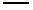 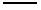 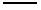 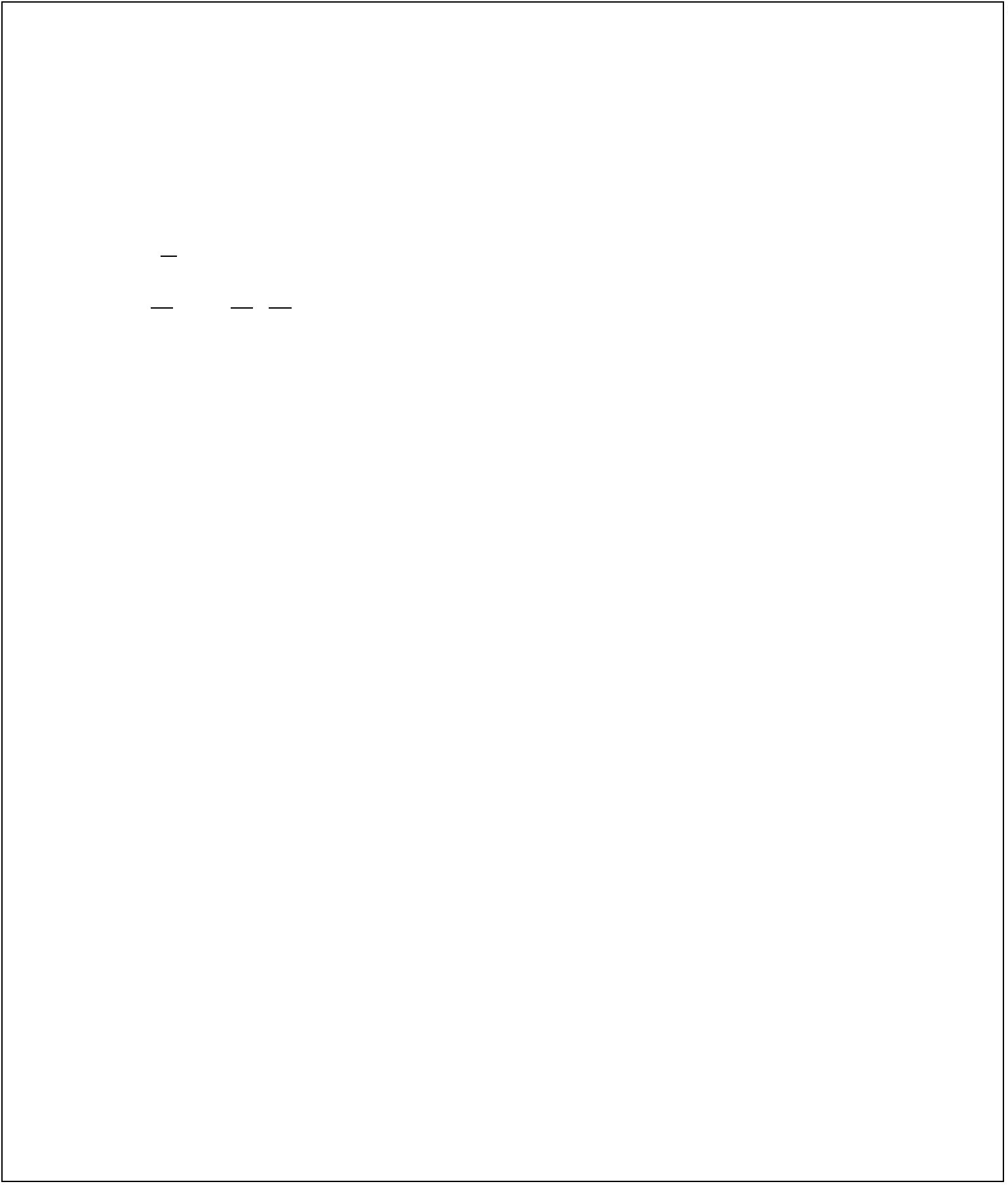 COMUNE DI _______________________________ PROVINCIA DI__________________________n. progressivo: __________[Mod. C1]APPENDICE 1 - IN CASO DI EVENTO ALLUVIONALE(compilazione a cura del Comune)SEZIONE A Coordinate geograficheCoordinate:Fuso:OPiane UTMOgeograficheO32 O33 O34Datum:WGS84□□□□□□□□□□□□□□□□□□□□Nord/Lat.:Est/Long.:SEZIONE B Identificazione del danno da evento alluvionaleSpecificare la categoria e la sottocategoria del danno, contrassegnandola tra le seguenti voci:-CATEGORIASOTTOCATEGORIA□□□□□□□□□□□□□□aree a seminativovigneti, frutteti, oliveti, etcrisaiecolture arboree (pioppeti, saliceti, etc)serre□Agricoltura, Zootecnia, Pesca, Minierearee boscate/prati/pascoliimpianti zootecnici/allevamento bestiamecave e minierepescaattività agricoleattività economiche settore commercioattività economiche settore industriaattività economiche settore artigianatoattività economiche settore edilizia (cantieri)□Attività Economiche Settore Commercio,Industria, Artigianato, EdiliziaP a g . 17 | 20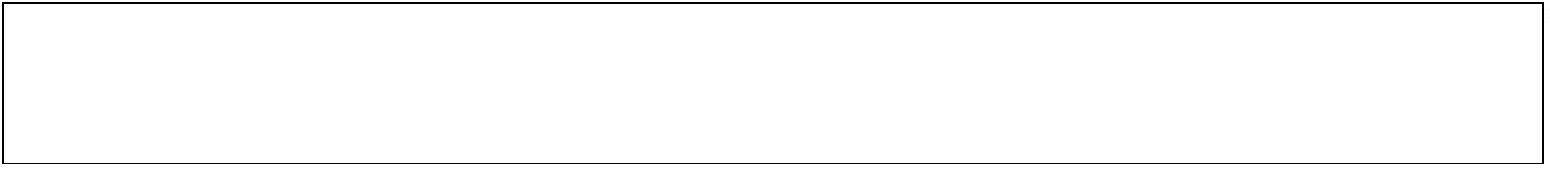 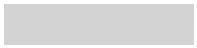 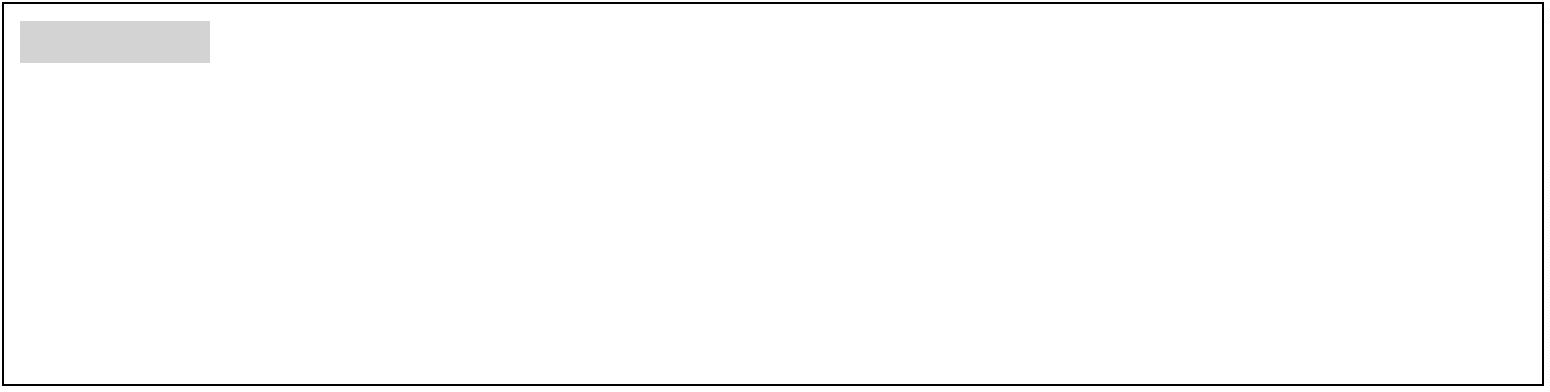 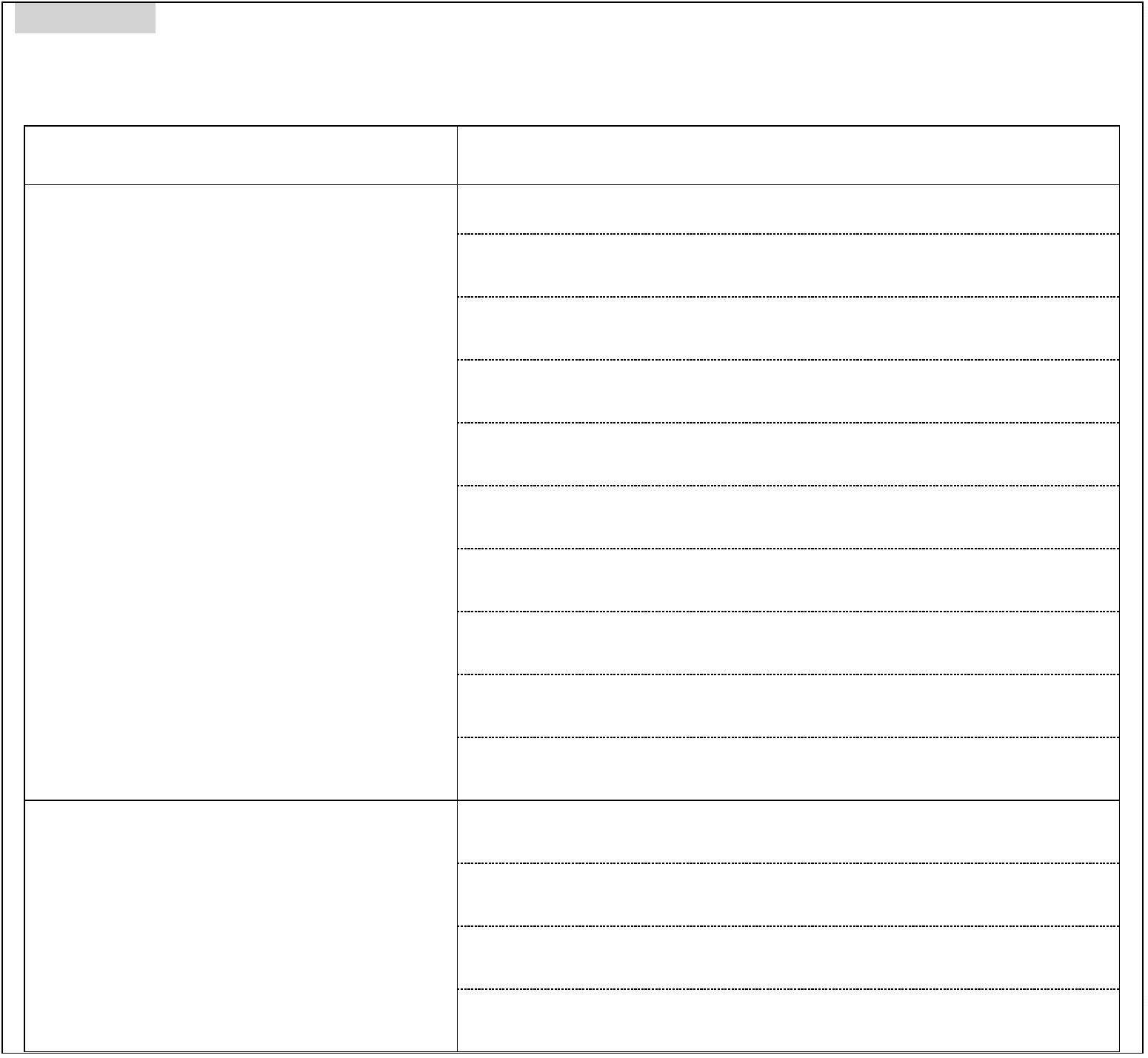 COMUNE DI _______________________________ PROVINCIA DI__________________________n. progressivo: __________[Mod. C1]□attività economiche settore turismo (strutture ricettive, alberghi)□□□attività economiche settore turismo - campeggi□attività economiche settore turismo - stabilimenti balneariAttivitàEconomicheSettoreTuristico-Ricreativeattività economiche settore culturale/ricreativo (cinema, teatri,esposizioni, congressi..)□attività economiche settore sportivo (centri/impianti sportivi,palestre, stadi...)SEZIONE C Descrizione dell’evento alluvionale-L’origine dell’evento alluvionale risulta essere:□□□□□□□FluvialePluvialeAltro (tra cui tsunami)Origine dell’inondazione incertaAcque sotterraneeInondazione/allagamento da insufficienzadelle infrastrutture di collettamentoMarina-La caratteristica della piena è del tipo:□□□Piena rapida, improvvisa o repentina(flash flood)Alluvione caratterizzata da elevata velocitàdi propagazione nelle aree inondate□□Alluvione da fusione nivaleAlluvione caratterizzata da elevati battentiidrici nelle aree inondate□ Altri tipi di caratteristiche o nessunspeciale tipo di caratteristica (specificare):_________________________________Piena con tempi rapidi dipropagazione in alveo diversa dallaflash flood□□□Piena con tempi medi di propagazionein alveo rispetto alla flash floodNessun dato disponibile sullecaratteristiche dell’inondazione□Caratteristiche dell’inondazione incerta(specificare):Piena con tempi lunghi dipropagazione in alveo_________________________________□Colata detriticaP a g . 18 | 20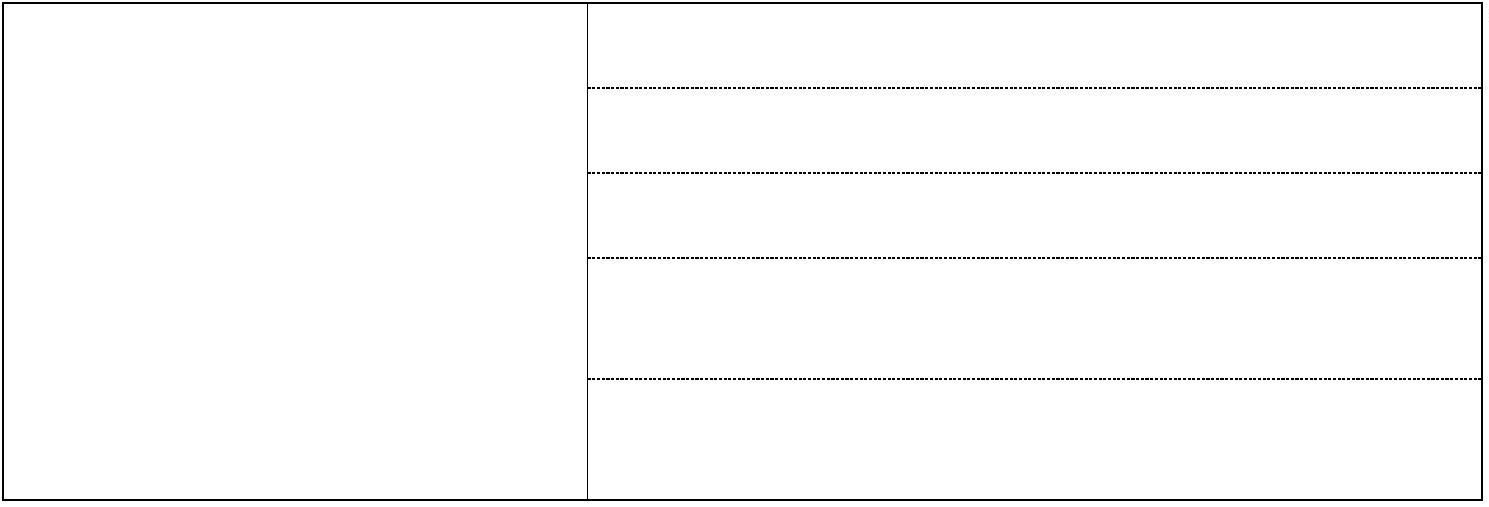 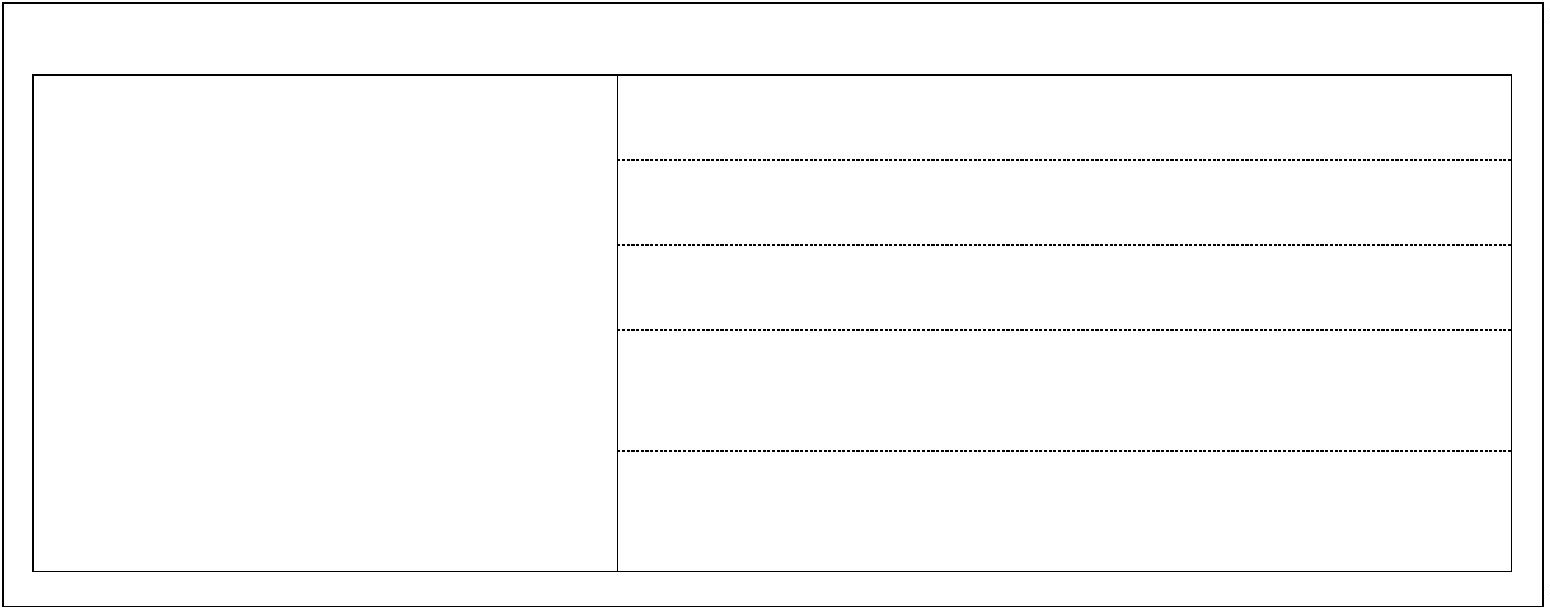 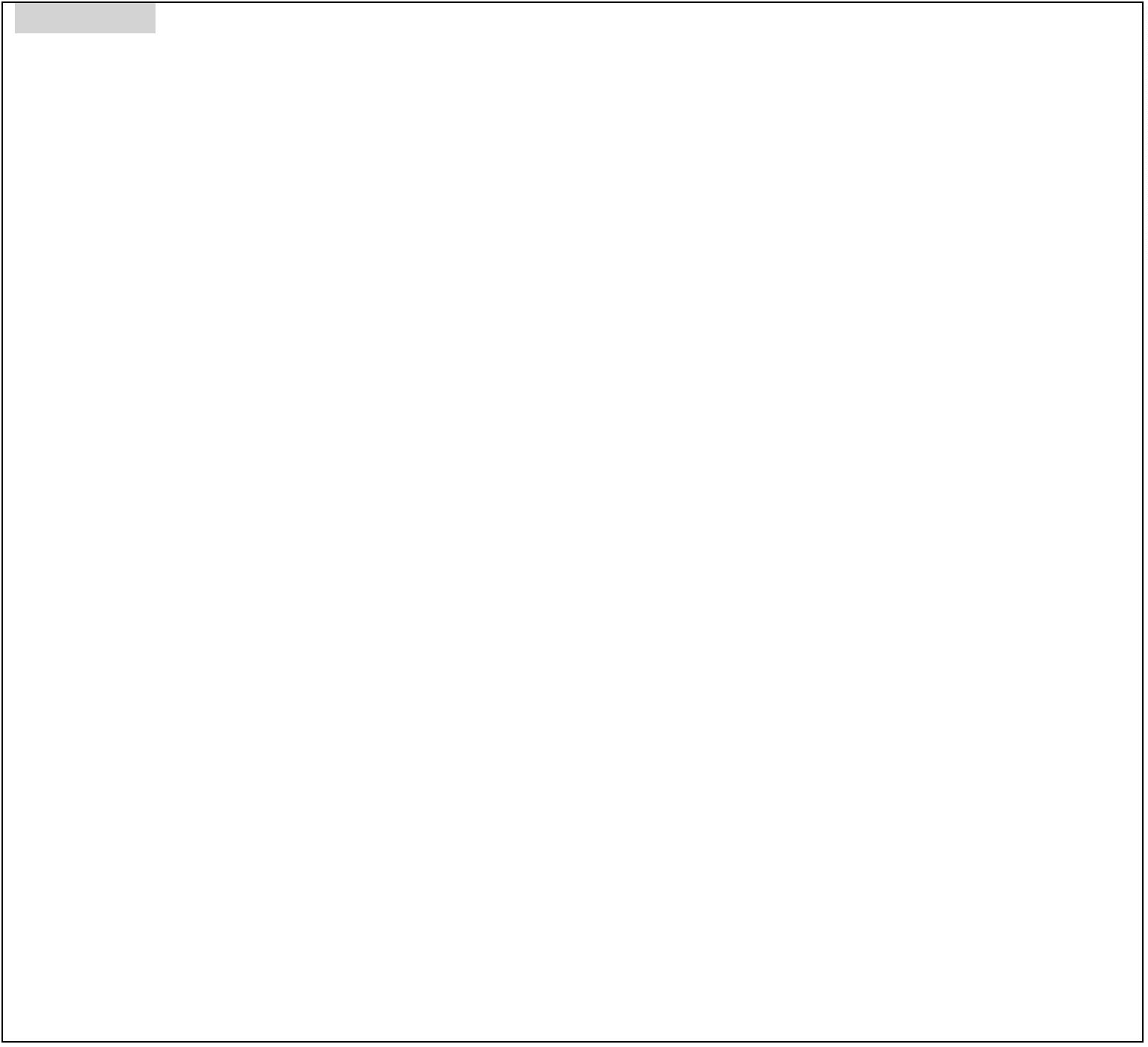 COMUNE DI _______________________________ PROVINCIA DI__________________________n. progressivo: __________[Mod. C1]-Il meccanismo della piena è del tipo:□□ Altro meccanismo (specificare):Superamento della capacità dicontenimento naturale_______________________________□□□ Nessun dato disponibile sui meccanismidell’inondazione□ Meccanismo di inondazione incertoSuperamento della capacità dicontenimento delle opere di difesaRigurgiti conseguenti a ostruzione/restringimento naturale o artificialedella sezione di deflusso(specificare):_______________________________□Cedimenti/collassi/ malfunzionamentidelle opere di difesa-L’entità del danno provocato dall’alluvione è pari a (inserire un valore numerico):□□□□□□_________ m________ m2________ km2________ ettari_______ km________ (numero)P a g . 19 | 20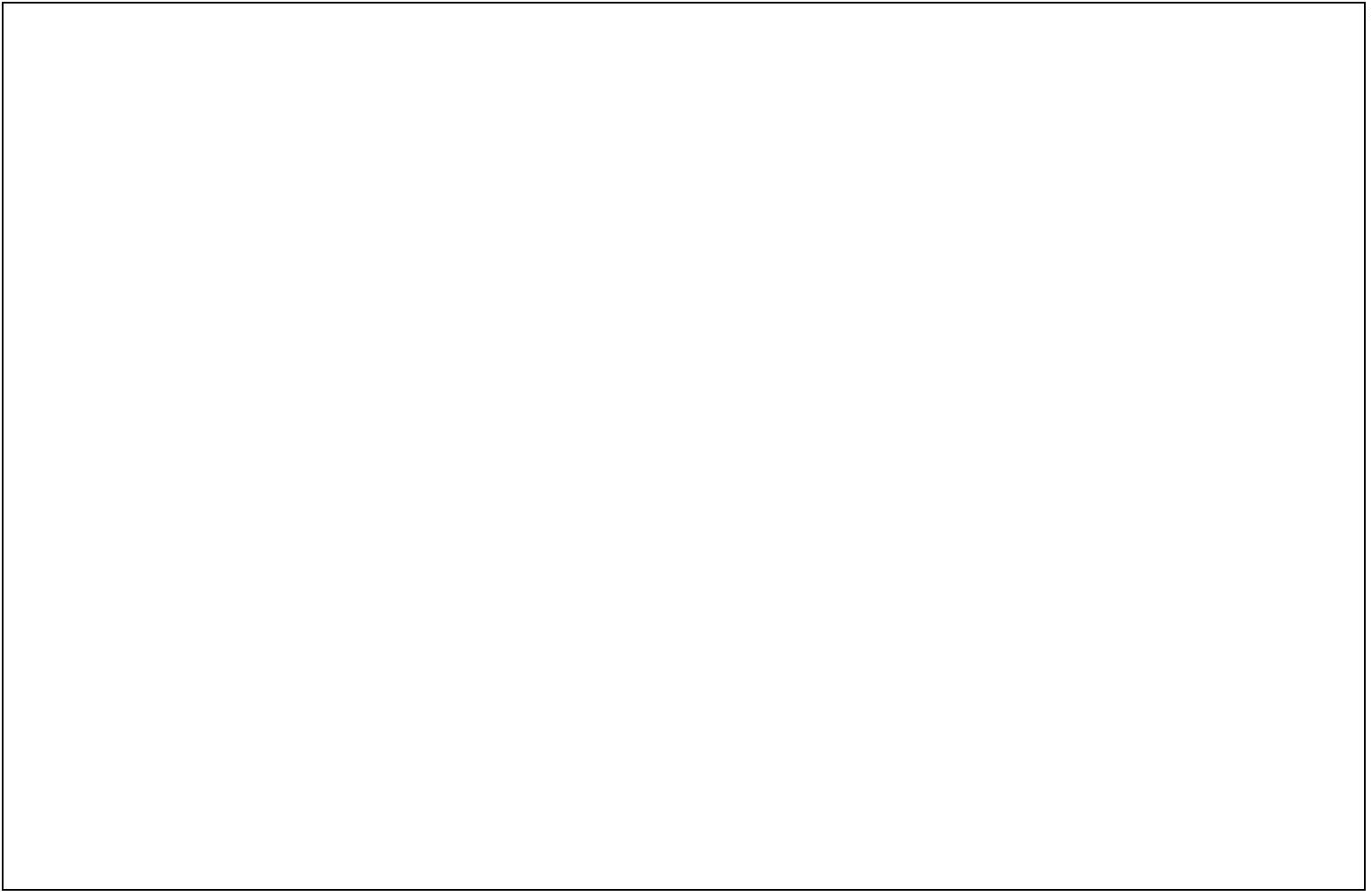 COMUNEDI_______________________________PROVINCIADI__________________________n. progressivo: __________[Mod. C1]NOTE ESPLICATIVE SULLA COMPILAZIONEAPPENDICE 1 DEL MODULO C1L’Appendice 1 è da compilare a cura del Comune, solo in caso di evento alluvionale.SEZIONE A – Coordinate geograficheNel campo definito “Coordinate”, il sistema di riferimento (Datum) è il WGS84. Se trattasi di coordinatepiane U.T.M., inserire le coordinate Nord/Est (espresse in metri) e contrassegnare il Fuso (32,33,34); setrattasi di coordinate geografiche, inserire le coordinate Latitudine/Longitudine (espresse in gradidecimali).SEZIONE C – Descrizione dell’evento alluvionalePer origine di tipo “fluviale”, si intende un’alluvione dovuta all’esondazione delle acque del reticoloidrografico (fiumi, torrenti, canali di drenaggio, corsi di acqua effimeri, laghi e alluvioni causate dafusione nivale).Per origine di tipo “pluviale”, si intende un allagamento provocato direttamente dalle acque di pioggia.Include nubifragi, ruscellamento superficiale o ristagno per superamento delle capacità di drenaggio inambiente rurale, anche a seguito di scioglimento nivale.Per origine di tipo “da acque sotterranee”, si intende un’inondazione per risalita in superficie di acquesotterranee (emersione delle acque di falda).Per origine di tipo “marina”, si intende un’inondazione marina delle aree costiere (maree, mareggiate),dovuta alle acque provenienti dal mare, estuari e laghi costieri, incluse maree e/o mareggiate.Per “inondazione/allagamento da insufficienza delle infrastrutture di collettamento”, si intendeun’inondazione provocata dal malfunzionamento dei sistemi artificiali di drenaggio, canalizzazione,invaso, difesa.Per “Piena rapida e improvvisa o repentina (Flash flood)”, si intende una piena che si sviluppa ed evolverapidamente e caratterizzata da tempo di preavviso limitato o nullo, solitamente associata a precipitazioniintense su un'area relativamente ristretta.Per piena di tipo “Alluvione da fusione nivale”, si intende un’alluvione dovuta al rapido scioglimentodelle nevi, eventualmente in combinazione con pioggia o ostruzioni dovute a blocchi di ghiaccio.La voce “nessun dato disponibile sulle caratteristiche dell’inondazione” è selezionabile solo se l’originedell’evento è “origine dell’inondazione incerta”.In caso di selezione della voce “caratteristiche dell’inondazione incerte”, è necessario specificare lamotivazione dell’incertezza nel campo libero che compare a lato.La voce “nessun dato disponibile sui meccanismi dell’inondazione” è selezionabile solo se l’originedell’evento è “origine dell’inondazione incerta”.In caso di selezione della voce “meccanismo dell’inondazione incerto”, è necessario specificare lamotivazione dell’incertezza nel campo libero che compare a lato.Nel campo definito “entità del danno provocato dall’alluvione”, indicare ad es. i chilometri quadratidell’area inondata, i chilometri del tratto di fiume o costa interessato, i chilometri di strade, gli ettari diterreno, numero di vittime, ecc..P a g . 20 | 20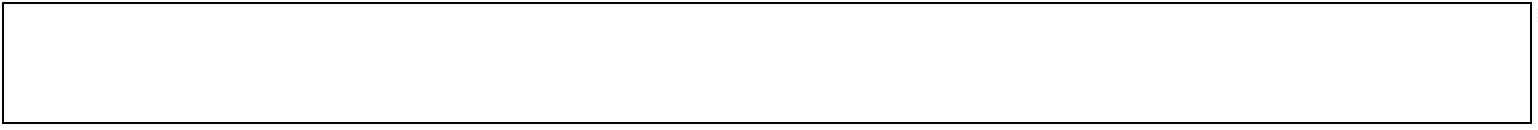 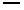 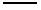 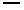 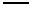 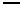 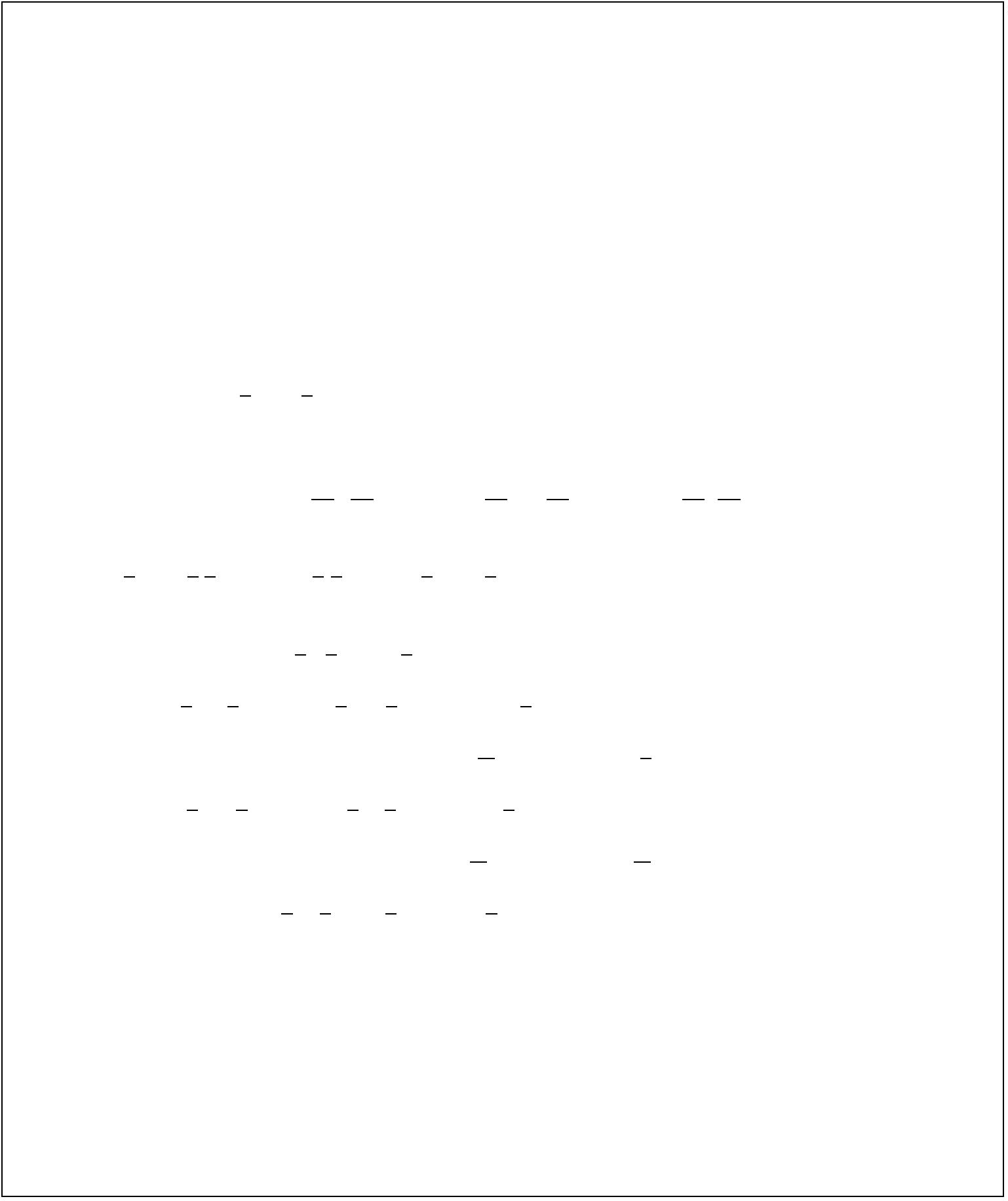 